ОТКРЫТЫЙ ИНФОРМАЦИОННО-АНАЛИТИЧЕСКИЙ ДОКЛАДСодержание:I. Введение......................................................................................................3II. Общая характеристика школы..............................................................3-8III. Особенности образовательного процесса.........................................8-25IV. Условия осуществления образовательного процесса...................25-70V. Введение и реализация ФГОС НОО И ФГОС ООО.......................70-78VI. Методическая работа........................................................................78-83VII. Результаты деятельности и качество образования.....................83-116VIII. Воспитательная работа..............................................................116-131IX. Финансово-экономическая деятельность...................................131-136X. Заключение. Перспективы и планы развития.............................136-138I. Введение.Публичный доклад муниципального автономного образовательного учреждения средней общеобразовательной школы № 10 подготовлен по итогам 2017-2018 учебного года и адресован, прежде всего, родителям и законным представителям учащихся школы, педагогическому коллективу школы и педагогическому сообществу городской системы образования, социальным партнерам и городской общественности. Доклад содержит информацию о результатах деятельности школы за 2017-2018 учебный год, основанную на статистических и аналитических данных школы и управления образования, данных мониторинговых исследований различного уровня, а также отражает цели и задачи школы, перспективы развития на ближайший период, существующие и возникающие проблемы.Основные цели публичного доклада:обеспечение информационной открытости школы; предоставление объективной информации о деятельности школы и в перспективе более широкого привлечения общественности к объективной оценке результатов работы; информирование общественности о проблемах и тенденциях развития школы как части городской и российской системы образования. Знакомство с докладом позволит каждому получить интересующую информацию и осознать свою роль в развитии школы. Статистические данные о качестве и доступности образования, результатах деятельности школы, приведенные в докладе, позволяют адекватно оценить проблемы и определить приоритетные направления работы школы и мероприятия, направленные на дальнейшее развитие образовательного учреждения.II.Общая характеристика школы.Муниципальное автономное общеобразовательное учреждение средняя общеобразовательная школа № 10 (далее - Школа) создано в целях реализации права граждан на образование. Школа предоставляет гражданам возможность реализовать право на получение бесплатного начального общего, основного общего, среднего (полного) общего образования. Школа осуществляет образовательную деятельность в интересах развития личности, общества и государства. Школа является муниципальным автономным общеобразовательным учреждением.Полное наименование муниципальное автономное общеобразовательное учреждение средняя общеобразовательная школа № 10 получила 1 ноября 2013 года. Сокращенное наименование: МАОУ СОШ №10.Организационно-правовая форма — муниципальное автономное учреждение.Характер деятельности — образовательная.Тип — общеобразовательное учреждение.Вид — средняя общеобразовательная школа.Школа относится к учреждениям, находящимся в ведении Министерства образования и науки Российской Федерации.Юридический адрес школы: 347900, Ростовская область, г. Таганрог, 
ул. Фрунзе,40/пер.Мечниковский,8;E-mail: sch10@tagobr.ru Сайт школы: http://tagschool-10.ru/Здание   школы   №10 построено более 100 лет назад, в 1910 году. В нем находилось привилегированное учебное заведение – Коммерческое училище. Училище содержалось на средства, ассигнуемые городской Думой, Таганрогским купеческим обществом, за счет пожертвований частных лиц, платы за обучение. Учебное заведение имело большой авторитет в городе, так как не только давало своим ученикам коммерческие знания, но и поднимало культурный уровень купеческого и мещанского сословия. В ходе революционных событий 1917 года училище прекратило свое существование, а в 1920 году в его здании открыли трудовую школу №10. В 1931 году постановлением ВЦИК школа была объявлена образцовой и стала базовой по повышению педагогического мастерства учителей города и области. В годы войны здание школы было сильно разрушено.  Сразу после освобождения Таганрога школа стала работать в помещении по улице имени Ленина, 47. При поддержке городских властей, силами педагогического коллектива, учащихся и их родителей здание школы было восстановлено с некоторыми изменениями в 1953 году. В 60-е годы педагогический коллектив школы выступил с инициативой борьбы с массовым второгодничеством. В настоящий момент школа сочетает традиции образования и современные образовательные технологии. В учреждении созданы условия для развития потенциала учащихся и педагогов, для активизации инновационной деятельности. Преемственность в работе начальной, основной и старшей школы обеспечивает формирование интеллектуальных, коммуникативных и организационных компетенций, позволяющих ученикам успешно учиться, а выпускникам показывать высокие результаты при сдаче ЕГЭ. Обучение в школе обеспечивает каждому ученику выбор собственного образовательного маршрута, осознание своих возможностей для достижения желаемого уровня образования. Школа является областной пилотной площадкой по апробации проекта «Шахматы в школах», по реализации программы здоровьесбережения школьников «Армис», а также общероссийской общественно-государственной детско-юношеской организации «Российское движение школьников». Школа в своей деятельности руководствуется Конституцией Российской Федерации, Федеральным Законом Российской Федерации «Об образовании», Федеральным Законом Российской Федерации «О некоммерческих организациях», Областным законом Ростовской области «Об образовании в Ростовской области», Постановлениями Правительства Российской Федерации и иных федеральных органов исполнительной власти, Типовым положением об общеобразовательном учреждении, иным законодательством Российской Федерации и Ростовской области, нормативными актами органов местного самоуправления и  Уставом.Учредителем Школы является муниципальное образование «Город Таганрог». Школа является юридическим лицом, имеет самостоятельный баланс, расчетный и другие счета в банковских и иных кредитных учреждениях. Школа имеет печать, содержащую полное наименование, регистрационный номер, указание на место нахождения; штамп, бланки со своим наименованием. Школа приобретает права юридического лица с момента государственной регистрации и от своего имени может приобретать и осуществлять имущественные и личные неимущественные права, заключать договоры, исполнять обязанности, быть истцом и ответчиком в суде. Школа осуществляет свою деятельность в соответствии с предметом и целями деятельности, определенными федеральными законами и Уставом. Право на ведение образовательной деятельности и льготы, установленные законодательством Российской Федерации, возникают у Школы с момента выдачи ей лицензии.Лицензия Школы на образовательную деятельность 61 ЛО1 № 0001659 от 30 октября 2014 года.Школа проходит государственную аккредитацию в порядке, установленном Законом Российской Федерации «Об образовании» и иными нормативными актами. Свидетельство о государственной аккредитации подтверждает государственный статус, соответствие содержания и качества подготовки выпускников требованиям государственных образовательных стандартов, дает право на выдачу документов государственного образца о соответствующем образовании и (или) соответствующей квалификации, пользование печатью с изображением герба Российской Федерации, включение в схему централизованного государственного финансирования.Свидетельство о государственной аккредитации Школы 61А01 №0000976 от 17 ноября 2015 года.Школа предоставляет бухгалтерскую и статистическую отчетность в порядке, установленном законодательством Российской Федерации; предоставляет информацию о своей деятельности в органы государственной статистики, налоговые органы, иные органы и лицам в соответствии с законодательством Российской Федерации, а также ГорУО и КУИ в порядке и сроки, установленные Учредителем.Управление Школой осуществляется в соответствии с законодательством Российской Федерации, Уставом Школы и строится на принципах демократичности, законности, открытости, приоритета прав и свобод человека и гражданина, единоначалия и самоуправления. Формами самоуправления Школы являются Общее собрание трудового коллектива, Совет Школы, Педагогический совет, Родительский комитет.  Проблема повышения качества образования для школы является одной из важнейших. Это определяется необходимостью успешного освоения всеми учащимися образовательной программы, формирования навыков исследовательской деятельности учащихся, подготовки их к дальнейшему обучению и осознанному профессиональному выбору. Данная проблема особенно актуальна в условиях развития компетентностного подхода и оценки качества образования в школе на основе единого государственного экзамена. Одной из ключевых стратегий школы является введение и эффективное использование современных образовательных технологий, сочетание новых технологий и лучших отечественных традиций образования. Особое внимание уделяется доступности образования, которая понимается педагогами школы как создание особых психолого-педагогических условий, позволяющих каждому ученику освоить образовательную программу и быть успешным. Важной проблемой, которую призвана решать настоящая программа развития, является демократизация школьного уклада, использование потенциала родителей и местного сообщества в качестве ресурса развития школы.Основными целями Школы являются: создание благоприятных условий для разностороннего развития личности;формирование общей культуры личности обучающихся на основе усвоения обязательного минимума содержания общеобразовательных программ, их адаптация к жизни в обществе;получение обучающимися качественного общего образования, позволяющего самоопределиться и самореализоваться в изменяющихся социально- экономических условиях;обеспечение условий для получения образования обучающимся с проблемами в учении и поведении в соответствии с государственными образовательными стандартами в нормативные сроки;создание основы для осознанного выбора и последующего освоения профессиональных образовательных программ;воспитание гражданственности, трудолюбия, уважения к правам и свободам человека, любви к окружающей природе, Родине, семье;охрана и укрепление здоровья обучающихся, формирование здорового образа жизни.В 2017-2018 учебном году в школе обучалось 995 учащихся. Из них: на I ступени – 388 учащихся, 14 классов;на II ступени – 485 учащихся, 17 классов;на III ступени – 122 учащихся, 4 класса.Успешно окончили учебный год 995 учащихся. III. Особенности образовательного процесса.В школе реализуются следующие образовательные программы:Основные общеобразовательные программы: общеобразовательная программа начального общего образования (1-4 классы);общеобразовательная программа основного общего образования (5-9 классы);общеобразовательная программа среднего (полного) общего образования (10-11 классы). Дополнительные общеобразовательные программы: Практическая физика Олимпиадные задачи по математике Учимся работать над проектамиПроектная деятельность учащихсяЯ познаю мир физикиЖурнал и его верстка Интегрированная исследовательская деятельность на уроках Трудные случаи грамматики русского языка Подготовка к сочинению различного жанраРешение нестандартных заданий по математикеПрактикум решения задач по физикеРешение задач с параметрамиОбществознание: теория и практикаСложные вопросы историиУглублённое программирование на языке Турбо ПаскальОсобенности образовательной программы начального общего образования.Образовательная программа начального общего образования МАОУ СОШ № 10, разработанная в соответствии с требованиями федерального государственного образовательного стандарта начального общего образования (далее — Стандарт) к структуре основной образовательной программы, определяет содержание и организацию образовательного процесса на ступени начального общего образования и направлена на формирование общей культуры обучающихся, на их духовно-нравственное, социальное, личностное и интеллектуальное развитие, на создание основы для самостоятельной реализации учебной деятельности, обеспечивающей социальную успешность, развитие творческих способностей, саморазвитие и самосовершенствование, сохранение и укрепление здоровья обучающихся.Образовательная программа начального общего образования МАОУ СОШ № 10 разработана на основе Примерной основной образовательной программы начального общего образования с учётом образовательных потребностей и запросов участников образовательного процесса.В конкретных условиях деятельность МАОУ СОШ № 10 направлена на удовлетворение социального заказа, ориентированного как на общекультурную составляющую, так и на интеллектуально-творческую деятельность. В МАОУ СОШ № 10 на первой ступени обучения реализуются программы для общеобразовательных классов: открытые УМК, соответствующие требованиям ФГОС НОО.При определении стратегических характеристик основной образовательной программы учитываются существующий разброс в темпах и направлениях развития детей, индивидуальные различия в их познавательной деятельности, восприятии, внимании, памяти, мышлении, речи, моторике и т.д., связанные с возрастными, психологическими и физиологическими индивидуальными особенностями детей младшего школьного возраста.При этом успешность и своевременность формирования указанных новообразований познавательной сферы, качеств и свойств личности связывается с активной позицией учителя, а также с адекватностью построения образовательного процесса и выбора условий и методик обучения, учитывающих описанные выше особенности первой ступени общего образования.Целью реализации образовательной программы начального общего образования МАОУ СОШ № 10 является обеспечение планируемых результатов по достижению выпускником начальной общеобразовательной школы целевых установок, знаний, умений, навыков и компетенций, определяемых личностными, семейными, общественными, государственными потребностями и возможностями ребёнка младшего школьного возраста, индивидуальными особенностями его развития и состояния здоровья.К числу планируемых результатов освоения образовательной программы МАОУ СОШ № 10 отнесены:личностные результаты — готовность и способность обучающихся к саморазвитию, сформированность мотивации к учению и познанию, ценностно-смысловые установки выпускников начальной школы, отражающие их индивидуально-личностные позиции, социальные компетентности, личностные качества; сформированность основ российской, гражданской идентичности; метапредметные результаты — освоенные обучающимися универсальные учебные действия (познавательные, регулятивные и коммуникативные); предметные результаты — освоенный обучающимися в ходе изучения учебных предметов опыт специфической для каждой предметной области деятельности по получению нового знания, его преобразованию и применению, а также система основополагающих элементов научного знания, лежащая в основе современной научной картины мира.В основе реализации образовательной программы МАОУ СОШ № 10 лежит системно-деятельностный подход, который предполагает:воспитание и развитие качеств личности, отвечающих требованиям информационного общества, инновационной экономики, задачам построения российского гражданского общества на основе принципов толерантности, диалога культур и уважения его многонационального, полилингвального, поликультурного и поликонфессионального состава;переход к стратегии социального проектирования и конструирования на основе разработки содержания и технологий образования, определяющих пути и способы достижения социально желаемого уровня (результата) личностного и познавательного развития обучающихся в конкретном образовательном учреждении, реализующем основную образовательную программу;ориентацию на достижение цели и основного результата образования — развитие личности обучающегося на основе освоения универсальных учебных действий, познания и освоения мира;признание решающей роли содержания образования, способов организации образовательной деятельности и учебного сотрудничества в достижении целей личностного и социального развития обучающихся;учёт индивидуальных возрастных, психологических и физиологических особенностей обучающихся, роли и значения видов деятельности и форм общения при определении образовательно-воспитательных целей и путей их достижения;обеспечение преемственности дошкольного, начального общего, основного общего, среднего (полного) общего и профессионального образования;разнообразие индивидуальных образовательных траекторий и индивидуального развития каждого обучающегося (включая одарённых детей и детей с ограниченными возможностями здоровья), обеспечивающих рост творческого потенциала, познавательных мотивов, обогащение форм учебного сотрудничества и расширение зоны ближайшего развития.Особенности образовательной программы основного общего образования.Задачи:углубление навыков самостоятельного планирования и контроля познавательной деятельности;формирование первичной профессиональной ориентации;создание условий для углубленного изучения иностранных языков (для детей с повышенными учебными возможностями);создание условий для углублённого изучения математики, физики, информатики (для детей с повышенными учебными возможностями).Содержание образования на II ступени является завершающей ступенью обязательного образования в РФ и базовым для продолжения обучения на III ступени или в среднем профессиональном образовательном учреждении, что создает условия для подготовки обучающихся к выбору профиля дальнейшего образования, их социального самоопределения и самообразования. Учебный план для 5-9 классов ориентирован на 5-летний нормативный срок освоения образовательных программ основного общего образования. Содержание образования в основной школе заключается в формировании умения самостоятельно извлекать познания из собственной деятельности на уроке и дома; в формировании прочных, устойчивых знаний основ наук, целостного восприятия окружающего мира.Часы школьного и ученического компонента в рамках учебного плана основной школы используется на углубление предметов, на введение новых учебных курсов, факультативов. Учебный план составлен на основе БУП -2004 года.Особое место на ступени основного общего образования принадлежит 5-7 классам. Учебный план для 5-ых классов разработан в соответствии с требованиями ФГОС основного общего образования. Он определяет состав и структуру обязательных предметных областей:филология (русский язык, литература, иностранный язык);общественно-научные предметы (история, обществознание, география);математика и информатика (математика);естественнонаучные предметы (биология);искусство (изобразительное искусство, музыка);технология (технология);физическая культура и основы безопасности жизнедеятельности (физическая культура). Особенности развития детей 11—13 лет (5-7 классы) связаны:с переходом от учебных действий, характерных для начальной школы, к новой внутренней позиции обучающегося— направленности на самостоятельный познавательный поиск, постановку учебных целей, освоение и самостоятельное осуществление контрольных и оценочных действий, инициативу в организации учебного сотрудничества;с осуществлением на данном возрастном уровне качественного преобразования учебных действий, таких как моделирование, контроль и оценка, проектирование собственной учебной деятельности;с формированием у обучающегося научного типа мышления, который ориентирует его на общекультурные образцы, нормы, эталоны и закономерности взаимодействия с окружающим миром;с овладением коммуникативными средствами и способами организации кооперации и сотрудничества;с переходом на такие формы организации учебной деятельности, как семинары, лабораторные и исследовательские работы, проектная деятельность, социальная практика.Учебный план 5-7 классов в соответствии с требованиями ФГОС основного общего образования включает предметные области, учебные предметы обязательной части, учебные предметы, курсы, модули части, формируемой участниками образовательного процесса, в соответствии с максимально допустимой недельной нагрузкой в режиме 5-дневной и 6-дневной учебной недели соответственно.Учебный план 8-9 классов включает учебные предметы федерального компонента и компонента образовательного учреждения в соответствии с предельно допустимой аудиторной учебной недельной нагрузкой в режиме 6-дневной учебной недели.На основании заданных позиций вариативная часть в 5-7 классах расширяет содержание образования, включая следующие предметы:«Русский язык» (введен дополнительный час в неделю в 7-х классах; всего на изучение - 5ч в неделю);«Биология» (введен дополнительный час в неделю в 5-7-х классах; всего на изучение - 2ч в неделю);«Математика» (введен дополнительный час в неделю в 5-6классах; всего на изучение - 6ч в неделю);«Алгебра» (введен дополнительный час в неделю в 7-х классах; всего на изучение - 4ч в неделю); «География» (для формирования представления о проблемах взаимодействия общества и природы и развития у учащихся российской идентичности, как главного условия укрепления российской государственности, введен   дополнительный час в неделю в 6-7-х классах).Содержание обучения в 5 классах реализуется на основе принципа преемственности с начальной школой, что обеспечивает адаптацию учащихся к новым для них условиям и организационным формам обучения, характерным для основной школы. Введение одного дополнительного часа в неделю из вариативной части учебного плана на изучение предмета «Русский язык» в 8-9-х классах позволяет наиболее полно решить потребность в речевом развитии, в формировании коммуникативных способностей, углублённой подготовки учащихся, включённых в процесс функционирования языка.В 8-9 классах отводится часы из компонента образовательного учреждения:на усиление учебного предмета «Алгебра» (1ч в неделю в 8-9-х классах) и «Геометрия» (1ч в неделю в 8-х классах) с целью расширения практики решения алгебраических и геометрических задач, формирования функциональной математической грамотности у школьников; для реализации образовательных стандартов в обучении предмета «Физика» в основной школе введен дополнительный час в неделю в 9-х классах. Для удовлетворения потребностей и запросов учащихся в освоении английского языка продолжено изучение второго иностранного языка для учащихся 8 «Б», 8 «В» классов (2 часа в неделю) и 9-х классов (по 3ч в неделю).Учебный предмет «Технология» построен по модульному принципу с учетом возможностей образовательного учреждения.В 5-9 классах введены интегрированные предметы: математика (5-6 классы), обществознание (6-9 классы), основы безопасности жизнедеятельности (8 класс), обеспечивающих подготовку к изучению систематических курсов. В 5-9 классах в федеральном компоненте введено по 3 часа физической культуры в каждом классе. В связи с этим федеральный компонент увеличен на 1 час, соответственно увеличивается и допустимая максимальная учебная нагрузка на основании Приказа Минобрнауки России от 03.06. 2011 года № 1994. Основными задачами введения третьего часа физической культуры на ступени основного общего образования являются:воспитание привычки к самостоятельным занятиям по развитию основных физических способностей, коррекции осанки и телосложения;овладение обучающимися основами технических и тактических действий, приемами и физическими упражнениями разных видов спорта, предусмотренных рабочей программой, а также летних видов спорта, наиболее развитых и популярных в школе, и умениями использовать их в разнообразных формах игровой и соревновательной деятельности.Для завершения общеобразовательной подготовки по базовым предметам основной школы, создания условий для осознанного выбора учащимися профиля обучения в старшем звене или иного варианта жизненной стратегии (осмысления профессиональных предпочтений), обеспечивающей получение обязательного среднего общего образования, для более полного удовлетворения познавательной активности учащихся в школе введены факультативные курсы:6 классы:Олимпиадные задачи по математике 1ч;Учимся работать над проектами 1ч;Доноведение 1ч;Основы автономного пребывания в природной среде 1ч.7 классы:Практическая физика 1ч;Духовная музыка сквозь грань веков1ч;Олимпиадные задачи по математике 1ч;Проектная деятельность учащихся 1ч.8 классы:Проектная деятельность учащихся 1ч;Олимпиадные задачи по математике 1ч;История Донского края 1ч;Химия вокруг нас 1ч;9 классы (для подготовки к экзаменам и усиления предпрофильной работы с учащимися):Проблемные вопросы российской истории в ХХ веке 0,5ч×2= 1ч;Трудные вопросы обществознания 0,5ч×2= 1ч;Химия в быту 1ч;Основные вопросы экологии и регионального          природопользования 1ч;История Донского края 1ч;Основы автономного пребывания в природной среде 1ч;С целью формирования представления о народах, проживающих в Ростовской области, их историко-культурном наследии и традициях, развития и укрепления познавательного интереса к историческому прошлому, современному состоянию и перспективам культурного развития Донского края введен курс «Доноведение» в 6-х и «История Донского края» для 9-х и 8-х классов.  Факультативные курсы выполняют следующие задачи:усиливают содержание учебных предметов федерального компонента;формируют содержательную линию предметного содержания;удовлетворяют потребности и запросы учащихся в освоении отдельных предметов;активизируют подготовку учащихся к итоговой государственной аттестации по таким предметам, как «Русский язык» и «Алгебра»;обогащают познавательно-воспитательный потенциал основного образования.В рамках ФГОС ООО предметная область «Основы духовно-нравственной культуры народов России» на уровне основного общего образования (далее - предметная область ОДНКНР) является продолжением предметной области «Основы религиозной культуры и светской этики» на уровне начального общего образования. Предметная область ОДНКНР по решению образовательного учреждения реализована через интеграцию с учебными предметами: литература, русский язык, история, музыка, изобразительное искусство и во внеурочной деятельности.При наполняемости классов 25 человек осуществляется деление классов на две группы: при проведении занятий по иностранному языку (в 5-9-х классах), технологии (в 5 – 8-х классах), по информатике и ИКТ (в 7– 9-х классах).Основная цель вариативного образования – формирование у обучающихся коммуникативных способностей и информационной компетентности, развитие критического мышления на основе сравнительного анализа, логики, интуиции. Формы учебных занятий отличаются практической направленностью, проектной деятельностью.Содержание образования основной школы направлено на формирование у обучающихся умения организовывать свою деятельность: определять цели и задачи, выбирать средства реализации целей и применять их на практике, взаимодействовать с другими людьми в достижении общих целей, оценивать достигнутые результаты.Изучение систематических курсов естественнонаучных и общественных дисциплин нацелено на формирование у обучающихся умения объяснять явления природной, социальной, культурной, технической среды; выделять, систематизировать и обобщать их существенные признаки, устанавливать причинно-следственные связи и оценивать их значимость. На формирование у обучающихся социальных, нравственных и эстетических ценностей направлены курсы литературы, истории и обществознания, искусства, иностранного языка.Формированию ключевых компетентностей, имеющих универсальное значение для различных видов деятельности (навыки решения проблем, принятия решений, поиска, анализа и обработки информации, коммуникативные навыки, навыки измерений, навыки сотрудничества), способствуют все учебные предметы, но в большей степени - русский язык, иностранные языки, информационные технологии и основы безопасности жизнедеятельности.Основное общее образование обеспечивает личностное самоопределение учащихся, формирование нравственных качеств личности, мировоззренческой позиции, гражданской зрелости; готовность к профессиональному выбору, к самостоятельному решению проблем в различных видах и сферах деятельности, к развитию творческих способностей.На второй ступени содержание образования является относительно завершенным и базовым для продолжения обучения в средней (полной) общеобразовательной школе или в учреждении профессионального образования, создает условия для получения обязательного среднего (полного) образования, подготовки учеников к выбору профиля дальнейшего образования, их социального самоопределения и самообразования.Учебный план II ступени обучения рассчитан на достижение высокого качества базового образования и продолжение обучения в средней (полной) школе за счет реализации обязательного и выборного (факультативы) компонентов ОУ, направленных на усиление базового компонента.Особенности образовательной программы среднего общего образования.Образовательная программа ориентирована на удовлетворение образовательных потребностей:общества и государства в реализации образовательных программ, обеспечивающих гуманистическую ориентацию личности, а также потребности в интеллектуально развитых людях;учащихся и их родителей (законных представителей) в гарантированном уровне общего образования и повышенного уровня овладения французским языком;города - в сохранении и развитии культуры и традиций Таганрога;ВУЗов города - в притоке молодежи, способной к активному самообразованию и профессиональному обучению.В результате освоения образовательных программ выпускник школы будет обладать следующими качествами:открытость к новому опыту;развитые интеллектуальные и коммуникативные способности;сформированные общеучебные умения и навыки;развитые надпредметные знания и умения, необходимые для поисковой, творческой, организационной и практической деятельности;активное отношение к жизни;готовность к социальным переменам;ответственность и гражданственность.Основным проектируемым результатом освоения образовательной программы школы является достижение выпускниками социальной зрелости, достаточной для дальнейшего самоопределения и самореализации в учебной, трудовой, общественно-политической, культурной сферах деятельности. Базовая образовательная программа представляет собой объединение базовой и профильной образовательной программы 10-11 классов.Учебный план среднего общего образования представлен недельным вариантом распределения учебных часов, которые составляют объем изучения учебных предметов федерального компонента и компонента образовательного учреждения.Учебный план для 10-11 классов ориентирован на 2-летний нормативный срок освоения образовательных программ среднего общего образования. Продолжительность учебного года составляет 34 недели для 11 класса и 35 учебных недель для 10 класса. Дата начала и завершения 2017-2018 учебного года отражены в календарно-годовом графике, утвержденном школой. Продолжительность урока 45 минут. Режим учебных занятий предусматривает шестидневную учебную неделю.Среднее общее образование – завершающая ступень общего образования, призванная обеспечить функциональную грамотность и социальную адаптацию обучающихся, содействовать их общественному и гражданскому самоопределению. Эти функции предопределяют направленность целей на формирование социально грамотной и мобильной личности, осознающей свои гражданские права и обязанности, ясно представляющей потенциальные возможности, ресурсы и способы реализации выбранного жизненного пути. Эффективное достижение указанных целей возможно при введении профильного обучения, в основе которого лежат принципы дифференциации и индивидуализации образования.Переход к профильному обучению позволяет:создать условия для дифференциации содержания образования, построения индивидуальных образовательных программ;обеспечить углубленное изучение отдельных учебных предметов;установить равный доступ к полноценному образованию разным категориям обучающихся, расширить возможности их социализации;обеспечить преемственность между общим и профессиональным образованием.Принципы построения учебного плана для 9-11 классов основаны на идее двухуровневого (базового и профильного) федерального компонента и полностью соответствуют федеральному базисному учебному плану. Выбирая различные сочетания базовых и профильных учебных предметов («Математика», «Физика», «Литература», «Обществоведение», «Право») и учитывая нормативы учебного времени, установленные действующими санитарно-эпидемиологическими правилами и нормативами, каждый учащийся 10-11-х классов формирует собственный учебный план.Такой подход открывает школе широкие возможности организации одного или нескольких профилей, а обучающимся – выбор профильных и элективных учебных предметов, которые в совокупности и составят его индивидуальную образовательную траекторию.Базовые общеобразовательные учебные предметы – учебные предметы федерального компонента, обязательные для изучения на базовом уровне. Они направлены на завершение общеобразовательной подготовки учащихся. Федеральный базисный учебный план предполагает функционально полный, но минимальный их набор. При профильном обучении учащиеся выбирают не менее двух учебных предметов на профильном уровне. Если предмет «Математика» (федеральный компонент базисного учебного плана) изучается на профильном уровне (на изучение курса «Алгебра и начала анализа» распределено 5 часов, «Геометрия» - 1 час), то на базовом уровне (на изучение курса «Алгебра и начала анализа» распределено   3 часа, «Геометрия» - 1 час) он не изучается. Совокупность базовых и профильных учебных предметов определяет состав федерального компонента учебного плана, реализующего профильный уровень образования. Общее количество часов федерального компонента в каждом классе составляет не более 31 часа. Учитывая компонент образовательного учреждения, предельно допустимая аудиторная нагрузка составляет 37 часов. Выбирая определенный профиль обучения, учащиеся имели возможность осуществлять свои индивидуальные учебные планы за счет элективных курсов, которые, в отличие от факультативов и кружков, обязательны для посещения и реализуются за счет школьного компонента учебного плана (каждый учащийся в течение двух лет выбирает 6-7 элективов). Именно элективные курсы являются средством профильной дифференциации образования, т.к. в наибольшей степени связаны с выбором каждым учащимся содержания образования в зависимости от своих интересов, познавательных потребностей и жизненных устремлений. Выстраивая свой ИУП (индивидуальный учебный план), учащиеся не только индивидуализировали   процесс обучения, но и формировали ответственность за сделанный выбор.Перечень элективных курсов ежегодно меняется в зависимости от потребностей и интересов обучающихся. Школа предоставила широкое учебное «поле выбора» для школьников. Элективные курсы выполняют две функции:«поддержка» основных профильных предметов на заданном стандартом уровне;внутрипрофильная специализация обучения и построение индивидуальной образовательной траектории. В связи с обязательной итоговой аттестацией в форме ЕГЭ, учитывая совокупное учебное время, отведенное старшекласснику на учебные предметы федерального компонента (базовые обязательные + профильные + базовые по выбору), по 1 часу компонента образовательного учреждения в 10-х и 11-х классах предусмотрено на расширение учебных предметов «Русский язык» и «Геометрия».    В 11-х классах по решению школы 1ч в неделю отводится на изучение предмета «Астрономия».Элективные учебные предметы – обязательные учебные предметы по выбору учащихся из компонента школы.  В 10-11-х классах выделены для повышения уровня освоения содержания каждой сквозной линии обязательного минимума изучения предметов: «Русский язык» - «Трудные случаи грамматики русского языка» (2 часа в 11 классах и 4 часа в 10-х классах), «Подготовка к сочинению разных жанров» (1 час в 11-х классах); «Математика» – «Решение нестандартных задач по математике» (по 2 часа в 10- 11-х классах), что позволяет получать дополнительную подготовку для сдачи единого государственного экзамена. В старших классах введены: элективный курс по физике «Практикум решения задач по физике» (1 час в 10-х классах); математике «Решение задач с параметрами» (по 1 часу в 10-11-х классах); обществознанию «Обществознание: теория и практика» (1 часа в 11-х классах) для развития содержания профильного учебного предмета и для удовлетворения познавательных интересов учащихся в данных сферах деятельности. Для выработки навыков применения средств ИКТ в повседневной жизни, при выполнении индивидуальных и коллективных проектов, в учебной деятельности, дальнейшем освоении профессий, востребованных на рынке труда, введены элективные курсы по информатике и ИКТ «Углубленное программирование на языке Турбо Паскаль» (по 1 часу в 10-х и 11-х классах). Следует отметить, что элективные курсы, которые носили внепредметный характер, удовлетворяли интересы учащихся, не связанные с рамками школьной программы («Обществознание: теория и практика», «Сложные вопросы истории»).Основные задачи деятельности педагогов дополнительного образования:обеспечение необходимых условий для личностного развития, укрепления здоровья, самоопределения и творческого развития детей; адаптация их к жизни в обществе;формирование общей культуры;организация содержательного досуга;формирование социальной компетентности.В школе создана целостная воспитательная система, которая рассматривается как часть образовательного процесса. На уроках и внеурочной деятельности закладываются ключевые понятия воспитания: нравственные ценности, опыт общения, восприятие культурных норм, выработанных человечеством.В школе созданы необходимые условия для наиболее полного удовлетворения потребностей и интересов детей, укрепления их здоровья:внеклассная и кружковая деятельность осуществляется на бесплатной основе, что обеспечивает ее доступность; преподавательский состав в блоке дополнительного образования обладает высокой профессиональной компетентностью; содержание блока дополнительного образования определяется образовательными программами; образовательные программы разработаны и адаптированы с учетом возрастных психофизических особенностей школьников.В 2017-2018 учебном году в МАОУ СОШ № 10 на основании  Федерального закона  «Об образовании в Российской Федерации», закона РФ  «О защите прав потребителей», Постановления  РФ « Об утверждении правил оказания платных образовательных услуг» от 15.08.2013 № 706,  закона РФ « Об общих принципах организации местного самоуправления  в Российской Федерации» от.06.10.2003г. №131-ФЗ, статьями 41. 55, Устава муниципального образования «Город Таганрог, Решения  Городской Думы города Таганрога от 06.05.2013№548  «Об утверждении порядка  принятия решений  об установлении тарифов  на услуги муниципальных предприятий  и учреждений и выполнение работ муниципальными предприятиями и учреждениями  города Таганрога», постановлением Администрации  города Таганрога от  22.01.2015 №94 «Об утверждении «Положения о порядке формирования, представления, согласования и утверждения цен на дополнительные услуги, предоставляемые муниципальными образовательными учреждениями города Таганрога» от 10.07.2006 г. № 3039, постановления  Мэра г.Таганрога  «Об утверждении методики расчета тарифов на платные образовательные услуги, предоставляемые муниципальными образовательными организациями города Таганрога», протоколом заседания от 17.06.2016 №6 постоянно действующей тарифной комиссии города Таганрога, Постановления Администрации от 05.08.2016 №1654 «О внесении изменения в постановление Администрации города Таганрога от 18.09.2013 №2882»  оформленных договоров  с родителями обучающихся на предоставление образовательных услуг по дополнительным  образовательным  программам реализуются следующие платные образовательные услуги:«Школа раннего развития»;«Речевая гимнастика для дошкольников 6-7 лет»;«Английский язык для детей 6-7лет»; «Алгоритмы с элементами программирования;«Методы и способы решений нестандартных заданий по математике»;«Редактирование текстов различных жанров»;«Путешествие по англоязычным странам»;«Трудные вопросы курса органической и неорганической химии»;«Увлекательный английский»;«Трудные вопросы курса физики»;«Экономика вокруг нас»;«Любознательные и умелые».Реализация дополнительных образовательных программ способствовала получению учащимися разнообразной интересной информации, расширению их интеллектуальных и творческих способностей, позволила учащимся реализовать потенциал общего образования в процессе углубления и практического применения знаний, которые были получены на уроках.В 2017-2018 учебном году охвачено платным дополнительным образованием 420 учащихся, что составляет 42% от общего количества обучающихся в школе. Положительная динамика составляет 2% по сравнению с 2016-2017 учебным годом.IV. Условия осуществления образовательного процесса.Образовательная программа начальной школы ориентирована на 4-х летний нормативный срок освоения образовательных программ начального общего образования. Продолжительность уроков в I классах – 35 минут; во II-IV классах - 45 минут. Продолжительность учебного года: I класс – 33 учебные недели; II–IV класс – 34 учебные недели. Освоение образовательных программ в начальной школе осуществляется в режиме пятидневной учебной недели.Образовательная программа основной школы ориентирована на 5-летний нормативный срок освоения образовательных программ основного общего образования. Продолжительность учебного года - 34 учебные недели, продолжительность урока - 45 минут.Образовательная программа средней (полной) школы ориентирована на 2-летний нормативный срок освоения образовательных программ среднего (полного) общего образования. Продолжительность учебного года - 35-34 учебных недель, продолжительность урока - 45 минут.Освоение образовательных программ в школе на II и III ступени обучения осуществляется в режиме шестидневной учебной недели (для 5-х классов в режиме пятидневной учебной недели).Кадровый состав педагогических работников.Важное направление работы администрации, методсовета и МО - постоянное совершенствование педагогического мастерства учителей через курсовую систему повышения квалификации. Учебную программу осуществляют 76 педагогов, из них:1 - заслуженный учитель России; 4 - отличника народного образования;5 - Почетных работников образования;Основное направление работы администрации, методического совета и методических объединений - постоянное совершенствование педагогического мастерства учителей с использованием курсовой подготовке повышения квалификации. Серьезную роль в повышении педагогического мастерства учителей играет аттестация. В период аттестации учителя проходят серьезную экспертную проверку, которой занимается городской научно-методический центр. В нее включена:учебно-воспитательная работа;научно-исследовательская работа;работа по самообразованию.В течение 2017-2018 учебного года в соответствии с заявлениями педагогов успешно прошли аттестацию и получили квалификационные категории сроком на 5 лет 14 человек:на высшую квалификационную категорию – 10 человек;на первую квалификационную категорию – 4 человека.Важно отметить, что все учителя, прошедшие аттестацию, демонстрируют возросший профессиональный уровень, активно участвуют в методической и научной работе в школе, в городе: проводят открытые уроки и внеклассные мероприятия, участвуют в работе педагогического и методического советов, много внимания уделяют различным конкурсам, олимпиадам, научным публикациям.Вот данные по повышению квалификационной категории педагогов за три последних года.Вот как повышение квалификационных категорий учителей школы выглядит на диаграмме:В школе 60,8% учителей имеют высшую категорию. Это творчески работающие педагоги, владеющие современными образовательными технологиями и методиками, эффективно применяющие их в практической профессиональной деятельности. 27% учителей имеют первую квалификационную категорию. Эти педагоги владеют основными стратегиями обучения и воспитания по своему предмету, критически анализируют свой опыт работы.12,2% учителей соответствует занимаемой должности – это учителя, владеющие основными методами обучения, воспитания и развития учащихся. Все учителя школы серьезно занимаются самообразованием с целью повышения своей профессиональной квалификации.Важным фактором, подтверждающим высокую квалификацию педагогического коллектива, является участие учителей в научно-практической, исследовательской деятельности. Педагоги школы, имеющие опыт методической и экспериментальной работы, систематически выступают на школьных научно-практических конференциях, которые проводятся ежегодно. В прошедшем учебном году проведена 55 научно-практическая конференция учителей школы по теме «Из опыта работы учителей по приоритетным направлениям развития образования: проектирование образовательного пространства в условиях ФГОС, информационно-коммуникационная компетентность педагогов по вопросам профессиональной ориентации учащихся, психолого-педагогический аспект». С докладами по обобщению опыта своей работы выступили 7 педагогов. Вот тематика докладов участников конференции.Кравцова С.А. «Развитие личностных и интеллектуально-творческих способностей   обучающихся на уроках литературного чтения» (МО учителей начальных классов).Кошелева Е.В. «Технология деятельностного подхода в обучении физике» (МО учителей предметов естественного цикла).Ларина В.С. «Использование Интернет-ресурсов на уроках иностранного языка» (МО учителей иностранного языка).Данильченко А.И. «Современные методики преподавания изобразительно искусства» (МО учителей истории, обществознания и эстетического цикла).Левченко А.В.  «Из опыта работы учителя математики» (МО учителей математики).Грищенко Е.А. «Преимущества и проблемы современного гуманитарного образования» (МО учителей русского языка и литературы).Ситник Е.Ю. «Многоборная подготовка во внеурочной деятельности» (МО учителей физической культуры, ОБЖ и технологии).Участники конференции встретили с интересом представленный опыт работы педагогов и были даны рекомендации о размещении данных материалов на предметных сайтах, в предметных журналах. Тематика докладов представлена в Управление образования города для использования материалов на августовской городской педагогической конференции.Высокий профессиональный уровень учителей влияет на качество преподавания, результативность обучения учащихся, на их успехи в олимпиадах, конкурсах.Организация специализированной помощи детям педагогом-психологом и логопедом.В 2017 – 2018 учебном году логопедом было обследовано 392 учащихся начальной школы, с нарушениями речи выявлено 103 учеников.В течение года на логопедическом пункте была оказана помощь 74 ученикам. Из числа учащихся, зачисленных на логопедический пункт, были сформированы следующие группы:с нарушениями письма и чтения, обусловленные ОНР – 15 человек;с нарушениями письма и чтения, обусловленные ФФН – 15 человек;с фонетическим недоразвитием - 17 человек (в течение года);с фонетико-фонематическим недоразвитием - 19 человек;с общим недоразвитием речи – 12 человек.В основе дисграфии и ОНР лежат серьезные причины:несформированность фонетико-фонематической и лексико-грамматической сторон речи;бедность словарного запаса.На своих уроках логопед большое внимание уделяет:развитию фонематического слуха;работе над лексико – грамматическим значением слов;обогащению словарного запаса учащихся;выработке навыков фонетического, морфологического, разбора слов по составу, словообразовательного анализа.Все это дает хорошие результаты: многие учащиеся, систематически посещающие логопедические занятия, заметно улучшают свои оценки по русскому языку, пишут гораздо грамотнее, активнее участвуют в работе на уроках русского языка.Работа с учащимися, страдающими ФФН и ФН, проводится в форме фронтальных и индивидуальных занятий.На фронтальных занятиях дети знакомятся с названиями частей артикуляционного аппарата, с механизмом образования звуков (с помощью артикуляционных профилей), учатся давать характеристику звукам, учитывая способ и место образования, что в дальнейшем облегчает усвоение ими фонетического разбора на уроках русского языка.В целях активизации внимания учащихся, их мыслительной деятельности и заинтересованности работой на уроках используются игровые моменты (различные речевые игры, кроссворды, шарады, загадки, чистоговорки и т.д.) На каждом занятии ведется работа по развитию речи: составление рассказов по опорным словам, описание предметных и сюжетных картинок, различные виды пересказов, подбор выразительных средств и т.д.Из 74 учащихся, имеющих нарушения устной речи, выпущено с исправленной речью 64 человека.В школе реализуется дополнительная образовательная программа для детей 6-7 лет «Речевая гимнастика», которая способствует устранению дефектов речи дошкольников, помогая адаптироваться им к речевым требованиям при поступлении на обучение в первый класс школы.Новые стандарты требуют перестройки личности педагога и смены профессиональных подходов. Уровень профессиональной компетентности учителя-логопеда является ведущим условием в реализации нового содержания образовательного процесса и достижения планируемых результатов.Итоги работы психологической службы школы.Основными направлениями психологической службы школы в 2017-2018 году были следующие:психолого-педагогическое сопровождение развития у учащихся групп риска школьной дезадаптации;выявление среди первоклассников групп риска возникновения школьной дезадаптации;разработка и реализация совместно с учителями начальных классов программы психолого-педагогической поддержки учащихся в период адаптации к школе;психологическая помощь учащимся с трудностями адаптации к школе (индивидуальная или групповая формы);психологическое консультирование родителей;психолого-педагогическая помощь в обучении учащимся с проблемами в обучении;проведение углубленной психологической диагностики детей с трудностями в обучении; подготовка психологического заключения и рекомендаций для коррекционно - развивающей работы;реализация психологической части программы сопровождения учащихся (в индивидуальной или групповой форме);проведение психологической диагностики учащихся, анализ динамики изменения;психолого-педагогическое сопровождение учащихся групп социального риска;разработка и реализация совместно с учителем и социальным педагогом индивидуальных программ профилактики отклонений в личностном развитии и поведении учащихся;проведение консультаций для родителей по проблемам воспитания;выступления на педагогических советах по проблемам преодоления социальной дезадаптации детей, установления контакта, коррекции поведения, психологическим методам дисциплинирования, работе с семьей и др.;психолого-педагогическое сопровождение учащихся группы риска развития кризисных состояний и группы суицидального риска;выявление выраженности факторов риска развития кризиса и суицида у учащихся;проведение индивидуальных консультаций для родителей и детей;проведение специальных родительских собраний по профилактике суицидов среди учащихся.В течение учебного года проводились диагностико-коррекционные работы с детьми младших классов. Сложилась эффективная система работы по проведению обследования детей, поступающих в первый класс школы; дальнейшая работа по развитию их теоретического мышления, внимания, памяти.Постоянно проводятся работы с учащимися в психологическом плане: повышение самоуважения, адекватная самооценка личности, регуляция агрессивных проявлений в поведении учащихся. Идёт обучение детей сотрудничеству, достижению успехов и решению проблемы личного характера.Много и успешно ведется работа с мотивационно-волевой сферой, чтобы повысить уровень произвольной регуляции двигательной активности, ВПФ и эмоциональной сферы (импульсивность, тревожность, страхи, протестная реакция, агрессия и т. д.), 80% учащихся имеют положительную динамику.Приоритетным направлением в деятельности психолога является психокоррекция. Основной акцент направлен на коррекцию девиантного поведения.В течение года проводилась работа по преодолению трудностей в обучении детей в начальных классах. Были определены типичные трудности в обучении и способы их преодоления.Конкретные коррекционные упражнения на развитие различных элементов психики ребёнка и ликвидации имеющихся трудностей в обучении данного ребёнка взяты из практической психологии А.Ф.Ануфриева и С.Н.Костроминой.В 2017-2018 учебном году деятельность школьного психолого-педагогического консилиума основывалась на «Положении о психолого-педагогическом консилиуме школы» (приказ от 28.08.2014 №119/8). Психолого-педагогический консилиум –это основная организационная форма психолого-педагогической поддержки школьников, целью которой является разработка единой программы индивидуального сопровождения ребёнка в процессе воспитания и обучения. Психолого-педагогический консилиум создавался в школе как планово, так и в целях определения формы сдачи экзамена учащимися, в целях определения образовательного маршрута учащейся, которая не усваивает образовательную программу.Персональный состав психолого-педагогического консилиума:заместитель директора по воспитательной работе Дмитриева Светлана Александровна, образование высшее по специальности «учитель начальных классов», стаж работы - 18 лет, курсы повышения квалификации пройдены в 2016 году по проблематике «ФГОС образования для детей с ОВЗ в условиях образовательной и специальной (коррекционной школы)», высшая квалификационная категория;педагог–психолог Кузьменко Таисия Дмитриевна, образование высшее психологическое, стаж работы – 23 года, курсы повышения квалификации пройдены в 2016 г. по проблематике «Сказкотерапевтические технологии в работе школьного психолога», высшая квалификационная категория;социальный педагог Мельникова Валентина Николаевна работает в МАОУ СОШ №10 3 года, образование высшее по специальности «преподаватель педагогики и психологии, методист дошкольного образования», курсы повышения квалификации в 2016 году по проблематике «Инновационные модели организации внеурочной деятельности общеобразовательной организации в условиях введения ФГОС»;учитель-логопед Котенко Виктория Витальевна, образование высшее логопедическое, стаж работы – 18 лет, высшая квалификационная категория.Тематика плановых заседаний консилиума на учебный год определяется по результатам обобщённого анализа обследований учащихся, проведённого каждым специалистом консилиума в течение года. Тематика плановых консилиумов:1.	«Психолого-педагогическая помощь участникам учебно-воспитательного процесса в адаптации первоклассников к ситуации школьного обучения» с приглашением педагогов, работающих в 1-х классах (сентябрь).2.	«Адаптация пятиклассников к ситуациям предметного обучения» с приглашением педагогов, работающих в 5-х классах (декабрь).3.	«Проблемы подросткового возраста – 6-8 классы» с приглашением педагогов, работающих в 6-8 классах (февраль).4.	«Проблемы старшего подросткового возраста и профориентации – 9-11 классы» с приглашением педагогов, работающих в 9-11 классах (апрель).В 2017-2018 учебном году состоялись плановые заседания психолого-педагогического консилиума, на которых обсуждались вышеперечисленные проблемы. Педагог-психолог Кузьменко Т.Д. представила результаты проведённых диагностик:диагностика специфических способностей учащихся;мониторинг кризисных состояний;диагностика школьной адаптации учащихся 1-х классов к учебной деятельности;диагностика самооценки учащихся;диагностика типов и уровней мышления учащихся 9-х классов;диагностика личностного роста.      По результатам диагностик, собеседований с классными руководителями, родителями учащихся были составлены коррекционно-развивающие занятия педагога-психолога с учащимися по программам:Сказкотерапия – О.И.Хухлаева «Тропинка к своему Я», И.В. Стишенко «Из гусеницы в бабочку» (1-4 классы).Коррекционно-развивающая программа «Сотвори себя», «Эгида» (5-8 классы).Психологические тренинги личностного роста А.В.Митяева «Я - подросток», Г.И. Макартычева «Психологические тренинги», А. Дедушка «Психологическая баня» (9-11 классы). Данные программы и тренинги включали как групповые, так и индивидуальные формы работы. Проведены консультации с родителями, с учителями. Данная работа отражена в журналах педагога-психолога.Критериями эффективности проведённых занятий выступили следующие изменения: снижение уровня тревожности и агрессивности, формирование адекватной самооценки, повышение ответственности за собственные поступки, развитие способности к самоанализу и контролю поведения, формирование позитивных жизненных целей и повышения мотивации к их достижению, раскрытие творческого потенциала и актуализации стремления к его реализации.Участниками психолого-педагогического консилиума в течение учебного года была проведена следующая просветительская работа: лекции, семинары, выступления на педагогических советах, методических объединениях, родительских собраниях.Сентябрь 2017 г.:методическая работа с учителями «Работа с родителями «трудных» учащихся», «Школьная служба медиации» (зам.директора по ВР Дмитриева С.А., педагог-психолог Кузьменко Т.Д., социальный педагог Мельникова В.Н.);родительское собрание «Здоровьесбережение как неотъемлемая часть учебно-воспитательного процесса» (интернет безопасность, профилактика вовлечения несовершеннолетних в противоправную экстремистскую деятельность, профилактика кризисных состояний детей и подростков).Октябрь 2017 г.:родительские собрания: «Здоровый образ жизни семьи – залог полноценного физического и психического здоровья школьника. Профилактика детского травматизма».профилактическая беседа учащихся 5-х классов с инспектором ОП-1 Орловой Вероникой Евгеньевной, направленная на отработку навыков безопасного поведения, а также профилактику правонарушений.Ноябрь 2017 г.:встреча девятиклассников с врачом детской поликлиники Белинской Е.Н. в целях повышения эффективности формирования полезных навыков и привычек, связанных с правильным питанием и здоровым образом жизнипрофилактическая беседа учащихся 6-х классов с инспектором по делам несовершеннолетних ОП-1 Козловой Екатериной Николаевной, направленная на профилактику правонарушений и преступлений.Декабрь 2017 г.: родительские собрания «Развитие способностей учащихся в урочной и внеурочной деятельности. Потенциал школы и учреждений дополнительного образования в организации досуга школьников. Правовое просвещение учащихся»Февраль 2018 г.: родительские собрания «Развитие познавательной активности школьников.  Вредные привычки и подростковая среда. Промежуточная и итоговая аттестация учащихся. Безопасность на дорогах». Март 2018 г.: лекция для педагогов «Диагностика успешности».профилактическая беседа учащихся 6-х классов с инспектором по делам несовершеннолетних ОП-1 Павленко Кариной Александровной, направленная на профилактику правонарушений и преступлений.Апрель 2018 г.: родительское собрание «Роль родителей в профессиональной ориентации учащихся. Летняя оздоровительная кампания». лекция для родителей в рамках профилактической работы по предотвращению употребления ПАВ, суицида на родительских собраниях в 8-х классах, проведенная педагогом-психологом МБУ "ЦМППС" Васильевой Еленой Анатольевной.тестирование учащихся 5-11 классов на предмет выявления раннего употребления ПАВ.  Более 50% учащихся с согласия родителей прошли данное тестирование.В течение года была выявлена учащиеся 2 «Г» класса Гельгор София, которой необходимо обучение по адаптированной общеобразовательной программе начального обучения. Девочка была направлена на городскую ПМПК, где ей было рекомендовано коррекционное обучение со следующего учебного года.Также учащийся выпускного 9 «Б» класса Левченко Никита был направлен на городскую ПМПК, где ему было рекомендовано сдавать ОГЭ в щадящем режиме.Учащихся, представленных на ПМПК повторно, не было.По итогам педагогического совета школы от 28.05.2018 учащихся, оставленных на повторный курс обучения, нет.Основные направления деятельности социального педагога.Основной целью работы социального педагога в образовательном учреждении является социальная защита прав и законных интересов детей, создание благоприятных условий для развития (физического, социального, духовно-нравственного) личности ребенка, оказание ребенку комплексной помощи в саморазвитии и самореализации в процессе восприятия мира и адаптации в нем, установление связей и партнерских отношений между семьей и администрацией образовательного учреждения.В течение 2017-2018 учебного года решались следующие задачи социально-педагогической деятельности.Социально-педагогическая деятельность социального педагога в 2017-2018 учебном году была направлена на решение следующих задач:1. Изучение условий жизни ребенка, семьи, социального окружения; выявление влияния окружающей среды на развитие ребенка, а также различного рода проблем; установление причин; выявление учащихся школы, нуждающихся в социальной и правовой помощи и защите, детей из неблагополучных семей и семей «группы риска», с девиантным поведением или имеющих склонность к нему, осуществление их своевременной постановки на внутришкольный учет; выявление родителей из числа неблагополучных семей.2. Осуществление социальной опеки и защиты прав учащихся, особенно находящихся в трудной жизненной ситуации.3. Содействие укреплению взаимодействия между субъектами воспитательного процесса. Осуществление связи в интересах ребенка между семьей, образовательным учреждением, органами социальной защиты, Управления образования, службы занятости, КДН и ЗП, ПДН ОВД и другими учреждениями, входящими в систему профилактики.4. Проведение работы по социально-правовому просвещению учителей, учащихся и их родителей.5. Проведение профилактической работы по предупреждению отклоняющегося поведения у детей; организация мер социального оздоровления семьи; своевременное оказание правовой и другой помощи семьям и детям групп социального риска; профилактика конфликтов, правонарушений, наркозависимости и других форм рискованного поведения.6. Профилактика суицидального поведения детей и подростков.Работа социального педагога проводилась согласно плану учебно-воспитательной работы МАОУ СОШ №10 на 2017-2018 учебный год, плану совместной работы с психологической службой на 2017-2018 учебный год и включала в себя несколько направлений работы:Работа с документацией, формирование банка данных учащихся (составление списков по категориям, оформление социального паспорта, сбор анкетных данных, ведение плана совместной работы с другими субъектами профилактики) позволило систематизировать списочный состав обучающихся по различным категориям: опекаемые, дети с ограниченными возможностями, дети, воспитывающиеся в многодетных семьях, дети из малообеспеченных семей и т.д.Диагностирование.  Совместно с психологической службой   в течение учебного года проводилось диагностирование различных социальных аспектов развития личности и коллектива, а также предрасположенности подростков к тем или иным подростковым социальным девиациям, посещение на дому семей в социально-опасном положении, семей «группы риска», а также семей детей-сирот и оставшихся без попечения родителей.Коррекционно–развивающая деятельность – взаимодействие с классными руководителями по решению различных трудных ситуаций в классном коллективе; составление индивидуальных программ оказания реабилитационной помощи, в том числе для семей в социально опасном положении; взаимодействие с другими субъектами профилактики. Коррекционно-развивающая деятельность выстраивалась социальным педагогом совместно с представителями администрации и другими специалистами, в том числе, педагогом-психологом.                                                                                Проведение бесед, консультирование и правовое просвещение - работа по профилактике правонарушений, проведение профилактических бесед, лекций, классных часов (по запросам классных руководителей), индивидуальное консультирование детей и родителей, выступления на педагогических советах, родительских собраниях, участие в работе методических объединений, семинаров. На основе социальных паспортов классов, составленных классными руководителями в начале учебного года, проведена социальная паспортизация школы, определены категории детей и семей, требующих особого внимания (опекаемых, детей-инвалидов, детей «группы риска», состоящих на внутришкольном учете, на учете в КДН и ЗП, в ПДН ОВД, многодетных, неблагополучных семей). Проведена социально-педагогическая диагностика с целью выявления личностных проблем обучающихся, семей — посещено по месту жительства и обследовано 32 семьи, проведены индивидуальные беседы с родителями.В рамках проведения профилактической и коррекционной работы с семьями «социального риска» и детьми «группы риска» выявлены проблемы: конфликты между учащимися, драки, проявления агрессивности детей, нарушения правил поведения. Особенно остро эта проблема обозначилась среди обучающихся начальной школы. В связи с этим в 1- 4-х классах проводились мероприятия, направленные на сплочение детского коллектива, воспитание чувства дружбы, доброты, взаимопомощи («Спешите делать добро», «Давайте жить дружно», «Правила поведения в школе», «Что такое толерантность?», «Доброта спасет мир», «Ежели вы вежливы...», «Конфликты», «Зачем нужен друг?», «Права детей», «Это все слова...»- профилактика сквернословия и тренинг общения, «Правила безопасного поведения»).В средних и старших классах в рамках программы «Мы выбираем жизнь» по профилактике суицидального поведения и других форм рискованного поведения были проведены классные часы, беседы «Мы в ответе за свои поступки», «Свобода и ответственность», «Услышать сердце человека», «Умеем ли мы прощать? Все ли можно простить?», нравственно-правовые: беседы о правах ребенка к Всемирному дню прав ребенка, «Юристом можешь ты не быть, но гражданином быть обязан», «Экстремизм и терроризм — угроза обществу», «Добро и зло — твой нравственный выбор», «Закон и правопорядок», «Профилактика алкоголизма и наркозависимости».В течение учебного года проводились индивидуальные беседы, консультации с родителями, где разъяснялись их права и обязанности по содержанию, обучению и воспитанию детей, давались рекомендации о режиме дня, как правильно контролировать приготовление домашнего задания, как поощрять ребенка в семье, как разрешить конфликт с собственным ребенком, чем заняться после школы, как обучить правилам безопасного поведения дома и в общественных местах. 	Были проведены беседы на родительских собраниях по темам: «Ответственность несовершеннолетних и их родителей за правонарушения», «Права, обязанности и ответственность родителей», «Профилактика суицидального поведения и самовольных уходов из дома». Подготовлены и размещены рекомендации для родителей: «Права, обязанности и ответственность родителей», «Как уберечь ребенка от опасностей», «Предупреждение самовольных уходов детей из дома», «О деятельности комиссии по делам несовершеннолетних и защите их прав».Всего в классах для учащихся проведено 46 лекций, бесед, викторин на различные темы по профилактике правонарушений и различных форм рискованного поведения. С детьми и подростками, допускавшими нарушения правил поведения в школе, состоящими на различных видах учета, проводилась индивидуальная профилактическая работа: беседы, тренинги поведения, тесты, индивидуальные консультации. Проведено 59 индивидуальных бесед. В течение учебного года состоящих на учете в КДН и ЗП учащихся не было. 			Целью на 2018-2019 учебный год является создание условий для полноценного личностного развития, позитивной социализации, профессионального становления и жизненного самоопределения обучающихся в школе, семье и социальном окружении.	 Для достижения поставленной цели необходимо решить следующие задачи:                                                  продолжение работы по программе профилактики суицидального поведения подростков «Услышать. Понять. Спасти»; профилактика социальных патологий: необучения, предупреждение семейного неблагополучия, социального сиротства, насилия в отношении детей, профилактика асоциального поведения, безнадзорности, правонарушений обучающихся;оптимизация здоровьесберегающей среды (профилактика СПИДа, употребления ПАВ), проведение среди обучающихся профилактической работы по искоренению вредных привычек и ведению здорового образа жизни, вовлечение в досуговую деятельность;организация своевременной комплексной, личностно ориентированной социально-педагогической, психологической и правовой помощи обучающимся и родителям, а также детям «группы риска», имеющим проблемы в общении, обучении, развитии, социализации или находящимся в социально-опасном положении;повышение педагогической и правовой культуры всех участников образовательного процесса;осуществление делового партнерства по работе с семьями «социального риска» и детьми «группы риска» с комиссией по делам несовершеннолетних и защите их прав, подразделениями по делам несовершеннолетних органов внутренних дел и другими органами системы профилактики правонарушений несовершеннолетних.Учебно-материальная база, благоустройство и оснащенность.Здание школы №10 построено в 1910 году, имеет два этажа и полуподвальное помещение, обеспеченное работающей системой холодного водоснабжения, обеспечивающей необходимый санитарный и питьевой режим в соответствии с СанПиН, работающей системой канализации, оборудованной в соответствии с СанПиН.В соответствии с СанПиН в школе имеются собственная столовая и зал для приема пищи. В столовой работают квалифицированные сотрудники. Работают они на современном технологическом оборудовании. Помещение столовой отремонтировано, зал для приема пищи современно оформлен. Администрация школы проводит большую работу по реализации образовательных программ по формированию культуры здорового питания.Для проведения занятий физической культуры в школе имеется собственный зал, площадь которого не менее 9 Х 18 м2, высота - не менее 6 м, имеются оборудованные раздевалки.Информатизация школы – это создание единой информационной и образовательной среды, которая включает совокупность технических, программных, телекоммуникационных и методических средств, позволяющих применять в образовательном и управленческом процессах новые информационные технологии, осуществлять сбор, хранение и обработку баз данных.Программа по информатизации составлена на период 2017-2022 годы.Цель программы: создание и развитие целостной информационной образовательной среды, обеспечивающей эффективное ее функционирование, которое позволит выпускникам школы освоить активно-творческий тип учения, основной принцип которого - выработка потребностей и умений самостоятельно приобретать знания и навыки с помощью новых информационных технологий.Задачи программы: обеспечение образовательного учреждения необходимыми средствами информатизации;  автоматизация управленческой деятельности, использование информационной техники в управлении образовательного учреждения;  информатизация учебно-воспитательного и методического процессов, интеграция информационных технологий в другие предметные области;  внедрение информационных технологий в деятельность специализированных служб: библиотека, психологическая помощь учащимся; повышение квалификации и профессиональная переподготовка педагогических, административных и технических кадров в области использования ИКТ; создание единого образовательного информационного пространства. Характеристика информационных ресурсов ОООснащенность образовательного учреждения оргтехникойОбеспеченность программными продуктамиВ школе завершён этап компьютеризации: все кабинеты оснащены ПК, которые объединены локальной сетью, имеют выход в Интернет.  В 2017-2018 учебном году осуществлен переход на высокоскоростной доступ к сети Интернет (до 20048 Кбит/сек).   Количество обучающихся на 1 компьютер - 8 человек. В 2017-2018 учебном году продолжена модернизация системного программного обеспечения. В рамках реализации Комплекса мер по модернизации региональной системы общего образования в школу поставлено компьютерное оборудование и программное обеспечение.1. Электронные кабинеты2. Мобильный компьютерный класс для начальной школыДля автоматизации процесса управления школой используются следующие средства:ведение и оформление внутришкольной документации;система электронного документооборота и делопроизводства «Дело»;автоматизированная информационная система «Электронная школа»;составление расписания занятий, замещение уроков с использованием ИКТ;использование электронной почты для связи с органами управления образования и другими образовательными учреждениями;проведение родительских собраний с использованием ИКТ;поиск и отбор информации с помощью Internet;проведение педсоветов и совещаний администрации с демонстрацией презентаций;пополнение медиатеки.Создание локальной сети позволило объединить и систематизировать внутришкольные информационные ресурсы, обеспечить беспрепятственный доступ в Интернет для любого пользователя со своего рабочего места.Локальная сеть используется для внутреннего документооборота, а также развития и поощрения творческого потенциала учащихся и педагогов: лучшие исследовательские работы, презентации расположены на школьном сервере и используются при проведении уроков и внеклассных мероприятий. Таким образом, формируется банк материалов по изучаемым курсам.  В локальной сети также располагается база одаренных детей, которая периодически пополняется и обновляется. Через локальную сеть осуществляется система электронного мониторинга на основе компакт-дисков из серии «Школьный калькулятор», содержащих расчётные таблицы и диаграммы, необходимые в работе администрации, классных руководителей, учителей-предметников.  Использование системы автоматического расчета и построение графиков экономит время и дает возможность получения качественного материала для составления текущей и итоговой документации. Электронный мониторинг включает следующие позиции:успешность обучения: содержит итоги успеваемости по четвертям, года отдельно по классам;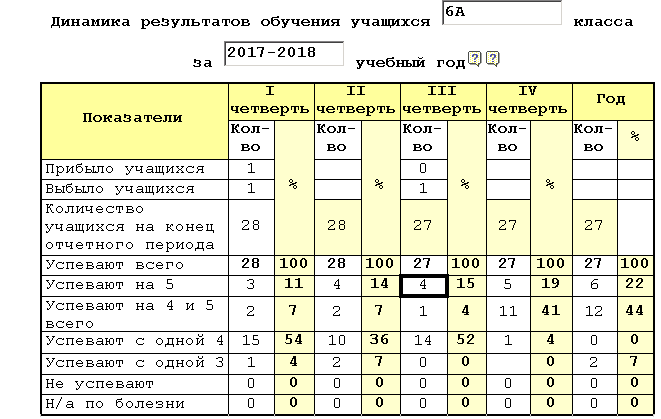 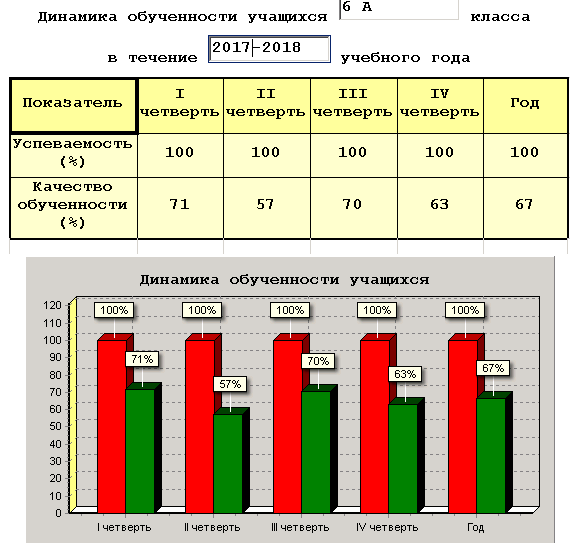 результаты обученности по предметам: здесь представлены таблицы, в которых осуществляется автоматический расчет успеваемости, качества обученности, степени обученности, средний балл по предмету в процентах.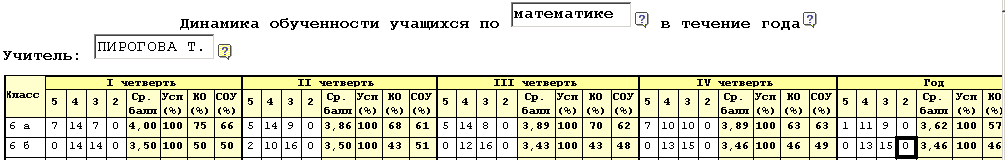 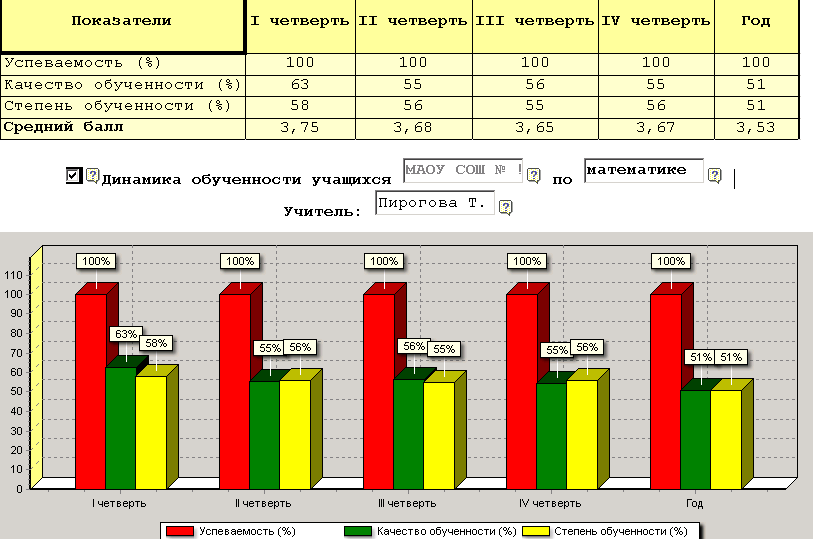 Составляющей электронного мониторинга в МАОУ СОШ №10 является ведение электронных журналов (дневников), которое производится через систему инфо-класс.рф. Эта система включает в себя комплекс программных средств для создания единого информационно-образовательного пространства школы и взаимодействия образовательного учреждения с родителями учащихся. Основной задачей системы является ускорение процесса обмена информацией между участниками образовательного процесса и повышение удобства доступа к этой информации.Внедрение программного продукта позволяет: контролировать обучение; производить оn-line мониторинг обучающихся; получать оперативную статистику обучения, в т.ч. балльно-рейтинговую.Обеспечение качества образовательного процесса определяется не только технической оснащенностью школы, но и готовностью учителей использовать имеющиеся современные технические ресурсы и оборудование.Важным моментом информатизации образовательного пространства является непрерывное образование педагогов в сфере ИКТ, осознание необходимости использования информационно-коммуникационных технологий в своей работе и повышение общей информационной культуры. С этой целью проводятся педсоветы, семинары, выступления-обзоры по обмену опытом использования ИКТ в учебной деятельности.    Педагогами школы широко используются цифровые образовательные ресурсы, выпускаемые различными издательствами. Хорошим подспорьем для педагогов является медиатека, полученная школьной библиотекой по президентской программе «Дети России». Неоценимую помощь учителю оказывают программы «Готовимся к ЕГЭ» издательства «Просвещение Медиа». Много дополнительной информации по разным предметам, в том числе иллюстративной, дают уроки издательства «Кирилл и Мефодий», программные диски «Мировая художественная культура», «Энциклопедия литературы» и т.д.Педагоги школы используют в своей работе электронные обучающие программы.  Интерактивные уроки являются богатейшим арсеналом способов иллюстрации изучаемого материала, т.к. продукты мультимедиа по своей природе интерактивны, то зритель и слушатель не остается пассивным. Мультимедиа представляют многообразные разновидности информации: компьютерные данные, теле- и видеоинформацию, речь и музыку. Наличие интерактивных тренажеров позволяет быстрому усвоению учебных навыков, способствует формированию логического мышления, развивает аналитические способности, внимание. Использование обучающих программ позволяет моделировать решение задачи в различных условиях (изменяя входные данные); моделировать изучаемые процессы и явления, дает возможность проводить «компьютерные эксперименты» в тех областях человеческих знаний, где реальные эксперименты трудоемки, а зачастую невозможны. Таким образом, мультимедиа повышает качество обучения. Популярным является использование электронных приложений к урокам, позволяющих привлечь большое количество качественного иллюстративного материала, заранее подготовленные таблицы, опорные схемы, практические задания, проецируемые с экрана, подготовленные учителями и учащимися школы.Компьютерная техника используется в процессе обучения в демонстрационном и индивидуальном режимах.В 2017-2018 учебном году учителя школы Пирогова Т.Н., Анашкина О.В., Гераськина И.А., Кошелева Е.В., Тихомирова С.Н., Шалович Ж.В., Акопова Э.Р. стали участниками апробации информационно-образовательного портала «Российская электронная школа».С целью внедрения реальных инноваций в образовательную практику на базе уникального портала «ЯКласс», приобретения навыков работы с инновационным ресурсом, разработанным резидентом инновационного центра «Сколково», учителя начальных классов Кравцова С.А., Уринева С.А., Прощенкова Ю.В., учитель математики Дубовская Е.В., учитель русского языка Шалович Ж.В. приняли участие в образовательной акции «Цифровой вызов школе».Учащиеся и учителя школы принимают участие в различных конкурсах муниципального, регионального, всероссийского, международного уровней, используя передовые информационные технологии.  Традиционным стало участие во Всероссийском конкурсе-игре по информатике «КИТ». В 2017-2018 учебном году активно участвовали в дистанционных конкурсах педагогического мастерства, конференциях, тестированиях, квестах: во Всероссийском конкурсе профессионального мастерства педагогических работников, приуроченного к 130-летию рождения А.С. Макаренко Портала Единыйурок.рф, в педагогической конференции по формированию цифрового пространства детства «Сетевичок», IV Международном квесте по цифровой грамотности «Сетевичок», во Всероссийском тестировании педагогов на Портале Единыйурок.рф. По итогам участия педагоги отмечены дипломами, благодарственными письмами и сертификатами.В ноябре 2017 года педагоги школы Кравцова С.А., Уринева С.А. («Формирование различных видов компетенций в начальной школе с использованием возможностей ИКТ»), Шубина С.К. («Роль ИКТ в формировании функциональной грамотности младших школьников») приняли участие в работе   Южно-Российской межрегиональной научно-практической конференции-выставке «ИТО-2017» в г. Ростове-на-Дону. Тезисы работы Кравцовой С.А., Уриневой С.А. опубликованы в сборнике конференции. Учителя широко используют в своей работе современные информационные технологии. Участвуют в вебинарах «Центра независимой оценки качества образования и образовательного аудита «Легион», «Просвещение», представляют свой инновационный опыт на образовательных электронных площадках «Открытый класс», «Первое сентября», infourok.ru., videouroki.net и т.п. В прошедшем учебном году учитель информатики Гераськина И.В. приняла участие в работе семинара «Новые подходы к организации образовательного процесса в соответствии с требованиями ФГОС ОО средствами УМК К.Ю. Полякова «Информатика. 7-11 класс», учитель начальных классов Уринева С.А. прошла обучение по теме: «Методика работы с интерактивными учебными пособиями серии «Наглядная начальная школа» для формирования информационно-развивающей среды в начальной школе» на базе ГБОУ ДПО РО РИПК И ППРО (г. Ростов-на-Дону). Учителя начальных Егорова Е.Ю., Клинтух Е.В. повысили квалификацию по теме «Развитие ИКТ-компетентности учителя в контексте требований профессионального стандарта «Педагог» на базе Таганрогского филиала ГБОУ ДПО РО РИПК И ППРО.Для более высокого уровня знаний в области ИТ учащимся предоставляется возможность осваивать программу элективного и факультативного курсов «Углубленное программирование на языке Турбо Паскаль», «Алгоритмы с элементами программирования».Создан и поддерживается сайт школы для информирования обучающихся, родительской общественности о нормативных документах, материально-техническом оснащении, размещаются публичные доклады, материалы о научном обществе, о достижениях учителей и учащихся; на школьном сайте размещается информация о различных конкурсах, мероприятиях, которые проходят в рамках школы, а также на муниципальном, региональном, всероссийском, международном уровнях. В 2017-2018 учебном году сайт постоянно обновлялся в соответствии с Правилами размещения в сети Интернет и обновления информации об ОО, утвержденными постановлением Правительства РФ от 18 апреля 2012 г. № 343 и в соответствии с постановлением РФ от 17 мая 2017 г. № 575 о внесении изменений в пункт 3 Правил размещения на официальном сайте ОО в информационно-телекоммуникационной сети «Интернет». Педагоги школы создают и поддерживают сайты для размещения учащимися творческих, исследовательских, краеведческих работ, презентаций, викторин и олимпиад по предметам, участия в обсуждении представленных на сайте работ для широкой аудитории:Кравцова С.А., Уринева С.А. – www.childrensworld.ucoz.ru;Кузнецова Т.Л. – http://nsportal.ru/kuznecova-tatyana-lvovnaАкопова Э.Р. -  /учительский сайт/Акопова-Элеонора-Роменовна;Бекедина Л.Б. - /учительский сайт/Бекедина-Лариса-Борисовна;Улыбышев Д.В. – www.sh10-tehno.webnode.ru;Рвачева Е.В. – http://uid.me/elena_rvacheva1_1;Ткаченко Н.Б. -  natalitkachenko.ucoz.ru;Дубовская Е.В. - http://nsportal.ru/dubovskaya-elena-vasilevna;Анашкина О.В. - http://multiurok.ru/strana-informatika/;Пирогова Т.Н. - http://учительский.сайт/Пирогова-Татьяна_Николаевна. Применение информационных технологий в образовании дает возможность самостоятельного обучения с открытым доступом к обширным информационным ресурсам, наличие обратной связи. В 2017-2018 учебном году учитель физики Брандина О.Г., учитель математики Пирогова Т.Н. использовали возможности электронного образования для контроля и коррекции знаний учащихся, сотрудничая с центром довузовской подготовки ЮФУ. Система компьютерного контроля позволяет реализовать более эффективную технологию контроля знаний по всему пройденному материалу, своевременно ликвидировать пробелы по определенным темам предметов школьного цикла. Такая работа соответствует идее непрерывного образования, которая предполагает развитие и совершенствование каждого человека на протяжении всей жизни.      В 2017-2018 учебном году был проведен ряд мероприятий, направленных на популяризацию государственных услуг в электронном виде: «Урок знаний о госуслугах для обучающихся» (для учащихся 1-11 классов), конкурс рисунков, презентаций, буклетов «Как получить услугу через Интернет». Учащиеся школы приняли участие в муниципальном конкурсе "Госуслуги XXI века!". Результаты следующие:Гриценко Олеся, 5-Б - III место в номинации "Лучший видеоролик на тему: "Положительный опыт получения государственных и (или) муниципальных услуг в электронной форме" (руководитель Балова А.А.);Калякина Яна, 9-В - II место в номинации "Лучший рисунок на тему: "Портал госуслуг - лучший помощник моей семьи" (руководитель Данильченко А.И.);Комарова Дарья, 3-Б - III место в номинации "Лучший рисунок на тему: "Портал госуслуг - лучший помощник моей семьи" (руководитель Данильченко А.И.).Региональный командный чемпионат школьников по программированию на базе Института математики, механики, компьютерных наук, г. Ростов-на-Дону принес Иванову Евгению (11-А), Старцеву Егору (10-Б), Ильину Максиму (10-Б) диплом II степени (учитель Анашкина О.В.).В рамках международной акции «Час кода» в прошедшем учебном году школа стала площадкой для проведения тематических уроков. Тематические уроки были проведены учителями информатики. Для учащихся 2, 4, 6 классов тематические занятия с элементами мастер-класса провели студенты-волонтеры кафедры математического обеспечения и применения ЭВМ (профильной кафедры по подготовке программистов института компьютерных технологий и информационной безопасности Южного федерального университета).Воспитательное пространство школы – это массовые мероприятия, классные часы, работа объединений дополнительного образования детей. Практически при проведении всех мероприятий используются презентации, видеоролики.Главная задача – привлечение всех педагогов к использованию на уроках компьютерной техники, более активное участие учащихся в олимпиадах, конкурсах по информатике и информационным технологиям, в т.ч. дистанционным.Организация системы питания в школе.В 2009-2010 учебном году в школе была построена столовая на 92 посадочных места, обеспеченная новым оборудованием по государственному проекту «Школьное питание». Реализуется программа «Здоровое питание школьника».Цели данной программы:создание условий, способствующих укреплению здоровья;формирование навыков правильного питания;поиск новых форм обслуживания детей;увеличение охвата учащихся горячим питанием.Реализуется программа «Разговор о правильном питании» в 1-4 классах.В условиях реализации ФГОС НОО для учащихся первой образовательной ступени в нашей школе организованы комплексные обеды в соответствии с режимом дня школьника. Это даёт возможность осуществлять в полной мере внеурочную деятельность на базе образовательного учреждения.В 2017-2018 учебном году с целью реализации программы «Здоровое питание школьника» были проведены следующие мероприятия по организации питания и формированию позиции здорового питания школьника:проведение школьного конкурса рисунков и стенгазет «Разговор о правильном питании»;цикл бесед и классных часов о правильном питании школьника;проведение родительских собраний на тему «Правильное питание – один из факторов укрепления здоровья»;конкурс рисунков «Витамины в нашей жизни», видеороликов, электронных приложений «Правильное питание»; статей для стенгазеты «О правильном питании школьника».В школе большое внимание уделяется охвату горячим питанием учащихся школы. Организовано бесплатное двухразовое питание для 110 школьников из малообеспеченных семей и горячее питание за плату родителей учащихся.Информационный стенд «Питание школьника» даёт полную информацию об организации питания в школе. Указывается порядок посещения столовой классами. Организовано дежурство на переменах в столовой классных руководителей и учителей. Предоставлено меню для платного и бесплатного питания. В школе организован питьевой режим с использованием бутилированной воды, кулеров и разовых стаканов для гигиены питьевого режима.Систематически проводится обучение культуре питьевого режима и приёма пищи, что в дальнейшем способствует формированию у детей привычки правильно и своевременно принимать пищу не только во время процесса обучения в школе, но и дома, самостоятельно делать выбор в пользу полезной пищи.На рисунке 1 показан уровень охвата горячим питанием в школе за плату родителей учащихся и бесплатным питанием.Медико-социальные условия пребывания учащихся в школе.Одной из приоритетных задач нового этапа реформирования системы образования становится сбережение и укрепление здоровья обучающихся, выбор образовательных технологий, соответствующих возрасту, устраняющих перегрузки и сохраняющих здоровье школьников.При осуществлении учебно-воспитательного процесса педагогический коллектив уделяет большое внимание реализации здоровьесберегающих технологий.В школе работают: медицинская сестра, учитель-логопед и педагог-психолог. Создана система психологического сопровождения учеников и учителей.Школа принимает участие в областном эксперименте по организации мини-поликлиник на базе общеобразовательных учреждений в рамках реализации программы здоровьесбережения школьников «Армис».В перспективе школа ставит задачу формирования банка данных передового опыта учителей по использованию новых педагогических технологий с позиции сохранения здоровья обучающихся.Динамичное развитие современного общества предъявляет высокие требования к уровню образования человека и состоянию его здоровья. Поэтому воспитание здорового поколения, наряду с обучением, выдвигается в ряд важнейших задач современной школы. Установление гармоничной связи между обучением и здоровьем обеспечивает качественный сдвиг в сторону повышения эффективности учебного процесса.Школьная библиотека.Школьная библиотека является информационным центром образовательного учреждения. Она функционирует как традиционная библиотека с элементами медиатеки, поддерживает и обеспечивает образовательный процесс.Главной задачей школьной библиотеки как информационного центра является оказание помощи учащимся и учителям в учебном процессе.Задачи библиотеки:Формирование у школьников навыков независимого библиотечного пользователя: обучение пользованию носителями информации, поиску, отбору. Способствовать привитию навыков здорового образа жизни.Прививать любовь к книге, чтению: «Человек читающий - человек успешный»Компьютерная каталогизация и обработка информационных средств (книг, учебников). В течение учебного года библиотека оказывала помощь в образовательном, информационном, культурном процессе школы. Обеспечивала учебный процесс, активно содействовала образованию, обучению, воспитанию и развитию учащихся.Библиотека осуществляла работу совместно с педагогическим коллективом. Оказывалась помощь ученикам и педагогам в подготовке к различным конкурсам, классным часам, родительским собраниям, школьным праздникам. Проводились индивидуальные беседы о роли чтения в жизни человека, регулярные книжные выставки к знаменательным и юбилейным датам.В рамках проведения Недели детской книги был организован конкурс рисунков «Мой любимый литературный герой» и «Иллюстрация к литературному произведению». Прошел детский творческий конкурс «Книжка своими руками». Библиотека принимала участие в подготовке к краеведческой игре «80 лет Ростовской области», интерактивной игре «Мир профессий». Заведующая библиотекой приняла участие в IX международной акции «Читаем детям о войне» и совместно с учениками и учителями участвовала в общероссийской акции «Дарите книги с любовью». Важное место в работе школьной библиотеки занимает комплектование фонда учебников. Уже на протяжении ряда лет школа регулярно закупает учебники, стремясь к стопроцентному охвату учащихся, процент обеспеченности учебниками в соответствии с требованиями законодательства по состоянию на 01.01.2018 года составляет 100%.Библиотечное обслуживание осуществляется в соответствии с «Положением о библиотеке». Читатели получают во временное пользование печатные издания и издания на нетрадиционных носителях, имеют доступ к библиографическому и справочно-информационному аппарату библиотеки, услугам сети Интернет. Фонд библиотеки укомплектован научно-популярной, справочной, художественной литературой, учебниками. Имеется современный справочно-библиографический фонд: «Большая Российская энциклопедия», «Школьные энциклопедии по истории».Фонд медиатеки состоит из DVD и CD-ROM дисков по всем предметам. В помощь учебному процессу представлен набор электронных тренажёров, наглядных пособий, практикумов.Прием, техническая обработка поступивших учебников проводится согласно действующим документам, все издания заносятся в документы фонда. Обработка литературы и ведение инвентарного учета поступивших изданий ведется с помощью компьютерной программы МАРК-SQL.Заведующая библиотекой в течение года проводила составление отчетности по запросам УО города, принимала активное участие совместно с учениками и учителями в общероссийской акции «Дарите книги с любовью». Стремясь к постоянному повышению профессионального мастерства, участвовала в информационно-методическом семинаре для библиотекарей «Влияние федеральной нормативно-правовой базы на комплектование библиотек образовательных организаций в условиях ФГОС», в семинаре-практикуме «Экологическое просвещение детей: традиции и инновационный поиск», в региональном методическом семинаре «Русский язык и чтение. Проблемы и тенденции чтения в условиях поликультурного региона». В рамках самообразования изучаются материалы профессиональной периодики. В 2018- 2019 учебном году будет продолжена работа по информационно-библиографическому обеспечению учебно-воспитательного процесса.Безопасность образовательного учреждения.Безопасность школы является приоритетной в деятельности администрации школы и педагогического коллектива. Объектами этой деятельности являются охрана труда, правила техники безопасности, гражданская оборона, меры по предупреждению террористических актов и контроля соблюдения требований охраны труда. Безопасность школы включает все виды безопасности, в том числе: пожарную, электрическую, взрывоопасность, опасность, связанную с техническим состоянием среды обитания.Реализация вышеперечисленных задач осуществляется в следующих направлениях:защита здоровья и сохранение жизни сотрудников и обучающихся;соблюдение ТБ сотрудниками и обучающимися;обучение сотрудников и учащихся методам обеспечения личной безопасности и безопасности окружающих.В соответствии с концепцией комплексной безопасности образовательного учреждения, одним из важнейших направлений деятельности администрации школы по ее обеспечению является организация охраны сооружений и территории образовательного учреждения, с целью защиты обучающихся и персонала от преступлений против личности и имущества.Понятие «охрана образовательного учреждения» включает в себя:организацию физической охраны;вопросы обеспечения пропускного режима на территорию и в здание школы;инженерно-техническое оснащение охранной деятельности по обеспечению безопасности образовательного учреждения;проведение практических мероприятий, формирующих способность обучающихся и педагогов к действиям в экстремальных ситуациях.В школе разработаны следующие документы, предписывающие поведение школьников и педагогов в экстремальных условиях:паспорт «Антитеррористической защищенности»;положение «Об антитеррористической группе»;план работы по обеспечению безопасности образовательного учреждения;инструкции о мероприятиях по антитеррористической безопасности и защите детей и персонала от проявлений терроризма;план работы с сотрудниками и обучающимися по вопросам безопасности и противодействию терроризма и экстремизма;план действий по предупреждению и ликвидации ЧС природного и техногенного характера;план гражданской обороны;план основных мероприятий по вопросам гражданской обороны, предупреждения и ликвидации ЧС.В рамках деятельности по обеспечению безопасности ежеквартально проводятся объектовые тренировки с привлечением специалистов ГО и ЧС. Работает система пожарной сигнализации.Одним из определяющих факторов успешного функционирования школы является обеспечение безопасности жизнедеятельности учащихся. В целях профилактики ДТП в школе активно ведёт свою работу отряд ЮИД «Ремень безопасности».За последние три года количество травм, полученных обучающимися в образовательном учреждении значительно снизилось. За 2017-2018 учебный год не было зарегистрировано случаев травматизма во время учебного процесса. Среди сотрудников МАОУ СОШ № 10 случаев травматизма зарегистрировано не было.На основании приказа директора школы в МАОУ СОШ №10 создана комиссия по предупреждению травматизма. Комиссия в составе: Степаненко А.В. - председатель комиссии, зам. директора по УВР;            Дмитриева С.А. - заместитель председателя, зам. директора по ВР; Улыбышев Д.В. - учитель технологии;Набродова Г.Б. - учитель начальных классов;Клинтух Т.Д.- фельдшер школы (по согласованию).Спортивный зал и открытая пришкольная спортивная площадка соответствует Правилам безопасности занятий по физической культуре и спорту в общеобразовательных школах, согласно нормативам, утвержденным Министерством по чрезвычайным ситуациям РФ и Министерством образования и науки в 2006 году.Организация охраны.Охрана здания школы осуществляется посредством кнопки тревожной сигнализации, выведенной на пульт ОВО при УВД г. Таганрога в рамках бюджетного финансирования. Пропускной режим в здание школы контролируется следующим образом:при входе в школу ежедневно дежурят: сотрудник вахты, администратор, классный руководитель дежурного класса и заместитель директора по безопасности;родители учащихся пропускаются в здание школы в указанное время на переменах или после занятий. Сотрудник вахты заносит данные о посетителе в журнал регистрации.учащиеся школы не могут покинуть здание во время учебного процесса без особого разрешения классного руководителя или дежурного администратора;запрещен вход в школу посетителям без предъявления документов, удостоверяющих личность, и объяснения цели посещения;проезд технических средств и транспорта для уборки территории и эвакуации мусора, завоз материальных средств и продуктов осуществляется под строгим контролем.Для предупреждения и предотвращения террористических актов в здании школы и на прилегающей территории разработана «Инструкция по противодействию терроризму», требования которой должны строго соблюдать постоянный состав (руководители, педагоги, служащие, рабочие) и обучающиеся образовательного учреждения.Практические мероприятия по предотвращению актов терроризма в образовательном учреждении и на его территории:подсобные помещения содержатся в порядке;запасные выходы закрыты;контролируется выдача ключей от учебных помещений педагогам и сдача ключей после окончания занятий;постоянный состав ОУ прибывают на свои рабочие места за 10-15 минут до начала занятий с целью проверки их на предмет отсутствия посторонних и подозрительных предметов;в начале и конце учебного года согласно плану в МАОУ СОШ № 10 проводилась тренировочная эвакуация сотрудников, обучающихся, в школе, и беседы с сотрудниками;родители учащихся пропускаются в школу в указанное время на переменах или после занятий. сотрудник охраны заносит данные о посетителе в журнал регистрации; учащиеся школы не могут покинуть здание во время учебного процесса без особого разрешения классного руководителя или дежурного администратора;запрещен вход в школу любых посетителей, если они отказываются предъявить документы, удостоверяющие личность и объяснить цель посещения;проезд технических средств и транспорта для уборки территории и эвакуации мусора, завоз материальных средств и продуктов осуществляется под контролем;перед началом каждого рабочего дня проводилась проверка территории вокруг здания ОУ на предмет безопасности, состояния запасных выходов, подвальных и хозяйственных помещениях, проверка холла, лестничных проходов, безопасное содержание электрощитов;четыре раза в год в школе были проведены учебные эвакуации детей и сотрудников;разработан план эвакуации на случай поступления угрозы взрыва, возникновения ЧС, к плану эвакуации разработаны инструкции персоналу, администрации и учителям на случай угрозы взрыва.Положительному отношению к школе со стороны общества способствует формирование условий безопасности в школе:повышение уровня материально-технического обеспечения:установка и обслуживание КТС;установка АПК и голосового оповещения;сотрудничество с органами Роспотребнадзора, Госпожнадзора, инспекцией по охране труда;регулярное проведение практических мероприятий по обучению обучающихся и педагогов действиям при ЧС.Перечень практических мероприятий, формирующих способность к действиям в экстремальных условиях в 2018-2019 учебном году:Общее количество и динамика чрезвычайных ситуаций.Взаимодействие МАОУ СОШ № 10 по вопросам безопасности с правоохранительными органами, с УВД по г. Таганрогу, ГИБДД по г. Таганрогу, ФСБ по г. Таганрогу, аварийными и экстренными службами осуществлялось руководством школы и охраной по телефонам, находящимся на посту охраны и при личных встречах при необходимости. При проведении массовых мероприятий пост охраны усиливался администрацией школы. Согласован план совместных действий от угрозы терроризма.Мероприятия по пожарной безопасности:Разработаны и утверждены документы по пожарной безопасности, а именно планы эвакуации, инструкции к планам эвакуации при возникновении пожара.Уточнены схемы эвакуации детей и персонала на этажах (обновлены и размещены по две схемы на этаже у выходов на лестницу).Ежедневно проверяются эвакуационные выходы.Соответственно графику проверяется система АПС  Еженедельно проводится проверка наличия и исправности средств пожаротушения.Мероприятия по ГО.МАОУ СОШ № 10 (объект гражданской обороны), расположенный в Северо – Восточном территориальном районе города, размещена в двухэтажном кирпичном здании, имеет подвальное помещение. Коммуникации электро- и водоснабжения заглублены и по устойчивости соответствуют нормам инженерно-технических мероприятий ГО.Во исполнение Федерального Закона «О защите населения и территорий от чрезвычайных ситуаций природного и техногенного характера» от 21 декабря 1994 года № 68-ФЗ, постановления Правительства Российской Федерации от 5 ноября 1995 года № 1113 «О единой государственной системе предупреждения и ликвидации чрезвычайных ситуаций» и на основании приказа директора школы в МАОУ СОШ №10 создана комиссия по ГО. Комиссия в составе: начальник ГО – директор школы Козина О.В.;начальник штаба ГО – заместитель директора УВР Степаненко А.В.;председатель эвакуационной комиссии – педагог-организатор ОБЖ Улыбышев Д.В.;заместитель начальника ГО по материально-техническому обеспечению (МТО) – заместитель директора АХР Шпонер Г.И.;начальник поста радиохимического наблюдения (РХН) – учитель химии Жук С.В.;начальник медицинской службы – медсестра Клинтух Т.Д.;командир группы охраны общественного порядка – учитель физкультуры Онуприенко В.В.;командир группы пожаротушения – учитель технологии Краснянский А.Ю.В соответствии с положением о ГО ЧС в течение года разрабатывались документы по действиям обучающихся и педагогического состава в чрезвычайных и экстремальных ситуациях, тренировки по плану ГО.Основной способ оповещения сотрудников и учащихся о чрезвычайных ситуациях – передача речевой информации с использованием сетей проводного вещания (радиоузел).На уроках ОБЖ в рамках учебной программы проводится обучение учащихся 10 классов по ГО учителем ОБЖ Улыбышевым Д.В.Таким образом, в школе ведётся большая работа по созданию безопасных условий сохранения жизни и здоровья обучающихся и работников, а также материальных ценностей школы от возможных несчастных случаев, пожаров, аварий и других чрезвычайных ситуаций. Весь наш педагогический коллектив, конкретно каждый учитель на уроках и вне их является гарантом безопасности ребенка во время учебного процесса.V. Введение и реализация ФГОС НОО и ФГОС ООО.Содержание образовательной программы начального общего образования МАОУ СОШ № 10 формируется с учётом социокультурных особенностей и потребностей. Важнейшей частью основной образовательной программы является учебный план МАОУ СОШ № 10, который содержит две составляющие: обязательную часть и часть, формируемую участниками образовательного процесса (обучающиеся, педагогические работники общеобразовательного учреждения, родители (законные представители) обучающихся (пункт 44 Типового положения об общеобразовательном учреждении, утверждённого постановлением Правительства Российской Федерации в редакции от 23 декабря 2002 г. № 919). Реализуется план внеурочной деятельности. Внеурочная деятельность организуется в таких формах, как кружки, секции, отрядная работа, проектная деятельность с привлечением ресурса учреждений дополнительного образования. При этом формы, средства и методы обучения, духовно-нравственного развития и воспитания обучающихся, а также система оценок, формы, порядок и периодичность промежуточной аттестации определяются Уставом МАОУ СОШ № 10 и соответствуют требованиям Закона Российской Федерации «Об образовании», Стандарта и положениям Концепции духовно-нравственного развития и воспитания личности гражданина России.В 2017-2018 учебном году по новым образовательным стандартам работали учителя 1-4 и 5-7 классов. Разработаны рабочие программы по новой структуре. При этом формы, средства и методы обучения, духовно-нравственного развития и воспитания обучающихся, а также система оценок, формы, порядок и периодичность промежуточной аттестации определяются Уставом МАОУ СОШ № 10 и соответствуют требованиям Федерального закона «Об образовании» в Российской Федерации.Для развития потенциала обучающихся, прежде всего одарённых детей и детей с ограниченными возможностями здоровья, разрабатываются с участием самих обучающихся и их родителей (законных представителей) индивидуальные учебные планы.Учебная нагрузка и режим занятий обучающихся определяются в соответствии с действующими санитарными нормами. Осуществляется коррекционная работа.В МАОУ СОШ №10 реализуется инновационная модель внеурочной деятельности в соответствии с требованиями ФГОС НОО и ФГОС ООО. Введение ФГОС НОО и ФГОС ООО – это модернизация российского образования, последовательная реализация системно-деятельностного подхода в учебно-воспитательном процессе, создание комфортной образовательной среды, высокое качество образования, его доступность и привлекательность интеграция учебной и внеурочной деятельности, способствующие духовно-нравственному развитию и воспитанию обучающихся. Выбор нашей школой инновационно – образовательной модели организации внеурочной деятельности в условиях  социально-педагогического партнёрства – наиболее эффективный способ реализации основных направлений  
ФГОС.На основании социально-педагогического партнерства были заключены договоры взаимодействия с учреждениями дополнительного образования МОУ ДОД «СЮН» и МОУ ДОД «ЦВР», МОБУ ДОД СДТТ «МАК», учреждением культуры ЦТ ДБ им. Горького, музеями города.Данная модель опирается надеятельность инновационной экспериментальной площадки;апробацию и внедрение новых программ;тесное взаимодействие с учреждениями дополнительного образования культуры и спорта, муниципальной методической службой, научными организациями.Специфика внеурочной деятельности заключается в том, что в условиях общеобразовательного учреждения ребёнок получает возможность подключиться к занятиям по интересам, познать новый способ существования — безоценочный, при этом обеспечивающий достижение успеха благодаря его способностям независимо от успеваемости по обязательным учебным дисциплинам.Для развития потенциала обучающихся, прежде всего одарённых детей и детей с ограниченными возможностями здоровья, разрабатываются с участием самих обучающихся и их родителей (законных представителей) индивидуальные учебные планы.Представлены показатели личностных изменений учащихся в ходе реализации программ:позитивная динамика включенности детей в творческую работу посредством реализации социальных проектов, создание совместных творческих проектов и исследований;формирование основ морали — осознанной обучающимся необходимости определённого поведения, обусловленного принятыми в обществе представлениями о добре и зле, должном и недопустимом, укрепление у обучающегося позитивной нравственной самооценки, самоуважения и жизненного оптимизма;развитие кругозора, позитивная динамика активности учащихся в социально значимых акциях;развитие навыков организации и осуществления сотрудничества с педагогами, сверстниками, родителями, старшими детьми в решении общих проблем;позитивная динамика формирования гражданской позиции, толерантного поведения;развитие экологической культуры, навыков здорового образа жизни;развитие мелкой моторики кисти руки, коммуникативных умений, развитие    трудолюбия, способности к преодолению трудностей, целеустремлённости и   настойчивости в достижении результатаС целью реализации «Программы формирования экологической культуры здорового и безопасного образа жизни» в рамках реализации ФГОС НОО Кравцовой С.А. была разработана программа внеурочной деятельности курса «Экологические тропы» для школьного летнего лагеря «Солнышко» с дневным пребыванием детей в МАОУ СОШ №10. В период работы летнего школьного лагеря на базе МАОУ СОШ №10 педагогами школы именно эта программа помогает осуществлять воспитательную работу социально-нравственной направленности. Воспитанники летнего школьного лагеря выполняют проекты экологической направленности.  Программа имеет высокую экспертную оценку кандидата педагогических наук, доцента кафедры начального образования ГБОУ ДПО РИПК и ППРО Е.Ю.Сухаревской.Реализуется интегрированная экспериментальная дополнительная образовательная программа (проект) «Природа и фантазия» по духовно-нравственному развитию и воспитанию младших школьников.Разработанная МАОУ СОШ № 10 основная образовательная программа предусматривает в соответствии с ФГОС:достижение планируемых результатов освоения основной образовательной программы начального общего образования всеми обучающимися, в том числе детьми с ограниченными возможностями здоровья;выявление и развитие способностей обучающихся, в том числе одарённых детей, через систему клубов, секций, студий и кружков, организацию общественно полезной деятельности, в том числе социальной практики, с использованием возможностей образовательных учреждений дополнительного образования детей;организацию интеллектуальных и творческих соревнований, научно-технического творчества и проектно-исследовательской деятельности;участие обучающихся, их родителей (законных представителей), педагогических работников и общественности в проектировании и развитии внутришкольной социальной среды;использование в образовательном процессе современных образовательных технологий деятельностного типа;возможность эффективной самостоятельной работы обучающихся при поддержке тьюторов и других педагогических работников;включение обучающихся в процессы познания и преобразования внешкольной социальной среды (микрорайона, города) для приобретения опыта реального управления и действия.В МАОУ СОШ № 10 особое внимание уделяется формированию личности учащихся, а именно:повышению уровня культуры личности школьников;обеспечение возможности накопления школьниками опыта выбора;воспитанию уважения к закону, правопорядку;развитию способности к творческому самовыражению в образовательной, досуговой и трудовой деятельности;развитию культуры умственного труда учащихся, навыков самообразования. Названные ориентиры в условиях следования базовой образовательной программе:обеспечивают федеральный государственный образовательный стандарт начального общего образования и минимальный для каждого обучающегося уровень успешности;нацеливают на воспитание выпускника – человека и гражданина, уважающего права и свободы личности, ответственно относящегося к своей жизни и здоровью, обладающего культурными потребностями, самосознанием, коммуникативной культурой.Учителя совершенствуют технологии обучения и воспитания школьников в соответствии с требованиями ФГОС НОО и ФГОС ООО, ориентируясь на следующие компетенции XXI века: установка на инициативу в приобретении компетенций и формировании высокой компетентности; готовность и способность к технологическим, организационным, социальным инновациям;высокая социальная активность; требовательность к исполнению обязательств, ориентация на сотрудничество и взаимную ответственность;способность быстро адаптироваться к новым вызовам;компетентность в осуществлении социальных взаимодействий, способствующих быстрому распространению опыта и созданию эффектов коллективного действия. В рамках методического сопровождение реализации ФГОС НОО и введения ФГОС ООО, в целях повышения профессиональной компетенции педагогов, повышения активности педагогов в освоении инновационных технологий обучения была проделана следующая работа:  прошли курсовую подготовку в соответствии с требованиями ФГОС все учителя, работающие в 1-4, 5-7 классах;организовано психологическое сопровождение образовательного процесса в начальной и основной школе, проведена диагностическая работа;разработаны задания уровневого характера, входного, промежуточного и итогового контроля, позволяющие оценить метапредметные результаты освоения ООП НОО и ООО обучающимися.Параллель 5-х классов рассматривается с точки зрения преемственности начальной и основной школы (завершение периода адаптации учащихся, проявление сформированных в начальной школе умений и навыков, сохранение и продолжение традиций). Параллель 5-х классов - стартовая в основной школе. Важно отметить, что все 5-е классы к концу учебного года улучшили качественные показатели. Уровень успеваемости учащихся 5-х классов. Это период преемственности начальной и основной школы (завершение адаптации учащихся, проявление сформированных в начальной школе умений и навыков, сохранение и формирование традиций). Параллель 5-х классов - стартовая в основной школе. Все учащиеся 5-х классов показывают несколько сниженный уровень качественных показателей в 1 четверти по сравнению с результатами 4-го класса. Но к концу учебного года наблюдается улучшение качественных показателей. Качество успеваемости по таким предметам, как литература, рисование, физкультура, музыка, природоведение является во всех классах высоким. Ниже результаты учащиеся демонстрируют по русскому языку и математике, причем характер распределения уровня качества знаний по классам по этим предметам примерно соответствует общей картине качества обученности классов. Согласно диагностическим исследованиям психологов при переходе на вторую ступень обучения в 5–х классах выросло число детей с высоким уровнем развития, снизилась «группа риска», т.е. классы обнаруживают положительную динамику развития. Информационное обеспечение введения ФГОС НОО И ФГОС ООО:Проведены классные и общешкольные родительские собрания, где родителям была дана информация о реализации ФГОС НОО и ООО в школе, представлена программа действий по реализации стандартов.Организовано информирование участников образовательного процесса и изучение общественного мнения родителей (законных представителей) по вопросам реализации ФГОС НОО. Публикации на сайте.Размещена информация о ходе реализации ФГОС НОО И ООО на сайте школы.Результаты внедрения ФГОС показали, что, в целом, концептуальные идеи, заложенные в основу обучения и развития школьника, востребованы в условиях нашего образовательного учреждения.Отмечаются следующие положительные тенденции:позитивная динамика включенности детей в творческую работу посредством реализации социальных проектов;позитивная динамика активности учащихся в социально значимых акциях;развитие у обучающихся навыков организации и осуществления сотрудничества с педагогами, сверстниками, родителями, старшими детьми в решении общих проблем;позитивная динамика формирования гражданской позиции, толерантного поведения;развитие   у обучающихся коммуникативных умений, трудолюбия, способности к преодолению трудностей, целеустремлённости и настойчивости в достижении результата;положительная динамика использования учителями начальных классов в образовательной практике учебно-методических разработок и материалов, ориентированных на стандарты нового поколения (тесты, дидактические материалы, контрольно – измерительный инструментарий);использование учителями в работе с младшими школьниками современных образовательных технологий;ориентация учителей начальных классов на организацию здоровьесберегающей среды;осознание необходимости педагогами перехода на развивающие системы обучения с использованием системно-деятельностного подхода в обучении и воспитании;возможность профессионального общения педагогов и обмена их опыта с коллегами;положительное отношение родителей к реализации внеурочной деятельности.Система внеурочной деятельности направлена на формирование универсальных способностей личности: умение работать в команде при высокой личной ответственности, ориентироваться в различных ситуациях и делать осознанный выбор, самостоятельно работать с информацией. VI. Методическая работа.Поставленная на высокий уровень в учебном заведении методическая работа – это залог успеха в обучении учащихся на всех ступенях.В 2017-2018 учебном году методические поиски учителей школы были направлены  на  дальнейшее обновление содержания работы в условиях модернизации  образования, на создание условий для реализации личностных функций педагога, дальнейшего развития и улучшения  деятельности школьных методических объединений в плане совершенствования единой системы мониторинга, повышения качества образования, оказания методической помощи учителям в подготовке к итоговой аттестации, на создание благоприятных условий для прохождения курсовой подготовки  повышения квалификации, изучения, обобщения и внедрения передового педагогического опыта учителей. Ведущими звеньями в структуре методической работы школы являются методический совет и методические объединения учителей-предметников. В 2017-2018 учебном году активизирована работа по повышению профессионального роста и методического мастерства учителей, по созданию необходимых условий для проявления их творческой активности.В 2017-2018 учебном году методические объединения продолжили решение поставленных задач:влияние на повышение профессионального уровня учителей и оказание помощи с целью повышения качества преподавания;проведение консультаций для педагогов;поощрение стремления учителей к самообразовательной работе;создание такого уровня подготовки педагогов по формированию у учащихся потребностей к самореализации и профессиональному самоопределению посредством обновления содержания образования.Приоритетным направлением современного российского образования является полноценное формирование и развитие способностей ученика самостоятельно ставить учебную проблему, контролировать процесс и оценивать полученный результат, т.е. научить школьника учиться. Начальная школа является составной частью всей системы непрерывного образования. Основными результатами образования в начальной школе должны стать формирование у учащихся предметных и универсальных способов действий, обеспечивающих возможность продолжения образования в основной школе, воспитание самоорганизации с целью решения учебных задач.Результаты проверки уровня обученности учащихся показали, что концептуальные идеи, заложенные в основу обучения и развития школьников, востребованы в условиях нашего образовательного учреждения.Отмечаются следующие положительные процессы:динамика включения детей в творческую работу посредством реализации социальных проектов;активность учащихся в социально значимых акциях;развитие у обучающихся навыков организации и осуществления сотрудничества с педагогами, сверстниками, родителями в решении общих проблем;позитивная динамика формирования гражданской позиции, толерантного поведения;развитие   у обучающихся умений и способностей к преодолению трудностей, целеустремлённости и настойчивости в достижении поставленных целей;систематическое использование учителями в образовательной практике учебно-методических разработок и материалов, ориентированных на стандарты нового поколения (тесты, дидактические материалы, контрольно–измерительный инструментарий);умелое применение в работе со школьниками современных образовательных технологий, приемов и методов.Поставленные перед педагогическим коллективом задачи решались путем совершенствования методики проведения уроков и внеклассных мероприятий, внедрения в образовательный процесс современных педагогических технологий обучения и воспитания, использования в учебно-воспитательном процессе информационно-коммуникационных технологий, индивидуально-групповой работы с учащимися. Администрация школы и методические объединения постоянно уделяют серьезное внимание вопросам совершенствования форм и методов организации урока. На основании посещенных уроков можно сделать следующие выводы: уроки учителей школы проводятся в соответствии с современными требованиями, отличаются методически грамотным построением, с использованием современных педагогических технологий. В системе педагоги школы применяют средства ИКТ в образовательном процессе.Систематическая работа администрации и методических объединений способствует повышению методического уровня работы учителей коллектива.Методический совет - координация работы методических объединений, поиск новых форм и методов преподавания.План методического совета отражает основные направления работы по поставленной общешкольной проблеме «Обеспечение качества обученности учащихся и развитие творческого потенциала учителей в условиях введения ФГОС ООО», по основным задачам деятельности МО, по организации работы с целью повышения методического уровня учителей.Одним из важнейших направлений методической работы является постоянное совершенствование педагогического мастерства учительских кадров. Учителя школы имеют возможность повышать свой методический уровень, активно участвуя в работе педагогических советов, заседаний методических объединений, посещая различные семинары и курсы, самостоятельно изучая навыки дидактической и учебно-методической литературы.Педагоги школы представляют свой инновационный опыт на образовательных электронных площадках «Открытый класс», «Первое сентября», InfoUrok.RU, videouroki.net и т.п.Педагоги школы создают и поддерживают сайты для размещения учащимися творческих, исследовательских, краеведческих работ, презентаций, викторин и олимпиад по предметам, участия в обсуждении представленных на сайте работ для широкой аудитории.Разработан инструментарий в соответствии с ФГОС НОО для итогового и промежуточного тестирования по предметам русский язык, математика, окружающий мир и литературное чтение творческой группой учителей начальных классов (Кравцова С.А., Уринева С.А.) в сотрудничестве с кафедрой русского языка и культуры речи ТГПИ им. А.П. Чехова и издательством «Легион». Статьи:Сборник трудов XVII Южно-Российская межрегиональная научно-практическая конференция-выставка «Информационные технологии в образовании-2017», статья: «Формирование различных видов компетенций в начальной школе с использованием возможностей ИКТ», Кравцова С.А., Уринева С.А.Сборник материалов региональной научно-практической конференции «Актуальные аспекты реализации федеральных государственных образовательных стандартов», статья «Контрольно-оценочная деятельность с использованием авторских учебных пособий в соответствии с ФГОС», Таганрог, 2018 г., Кравцова С.А.Сборник «Актуальные проблемы реализации требований ФГОС в контексте современного образования»: материалы V областной Ярмарки социально-педагогических инноваций» – 2018, статья «Патриотическое воспитание младших школьников во внеурочной деятельности», Егорова Е.Ю., Полунина Н.Ю.;Журнал «Образование и эпоха», статья: «Активизация познавательной и творческой деятельности младших школьников» (Национальный исследовательский государственный университет имени Н. П. Огарева) Москва, 2017 г., Шубина С.К.Осуществляется трансляция опыта работы:Участие учителей школы Уриневой С.А., Кравцовой С.А., Шубиной С.К. в работе Южно-Российской межрегиональной научно-практической конференции-выставке «ИТО-2017» в г. Ростове-на-Дону.Участие в работе региональной научно-практической конференции «Актуальные аспекты реализации федеральных государственных образовательных стандартов», выступление Кравцовой С.А. с докладом «Контрольно-оценочная деятельность с использованием авторских учебных пособий в соответствии с ФГОС».  Участие в V областной ярмарке социально-педагогических инноваций –2018 «Опыт и эффективные инструменты развития современной системы дополнительного (внешкольного) образования детей» (Полунина Н.Ю., Егорова Е.Ю.);Участие во Всероссийском конкурсе профессионального мастерства педагогических работников, приуроченного к 130-летию рождения А.С. Макаренко.Участие в проведении Всероссийского тестирования педагогов 2017 года.VII. Результаты деятельности школы и качество образования.В 2017-2018 учебном году в школе обучалось 995 учащихся. Из них: на I ступени – 388 учащихся, 14 классов;на II ступени – 485 учащихся, 17 классов;на III ступени – 122 учащихся, 4 класса.Успешно окончили учебный год 995 учащихся. Параллель 4-х классов.Это старшая ступень обучения учащихся в начальной школе. Их обученность – показатель уровня подготовки школьников 1 ступени для работы на 2 ступени. Все учащиеся 4-х классов обучались по программам «Открытый УМК», «Перспектива».Уровень успеваемости учащихся 4-х классов представлен в таблице.Учащиеся первой ступени показывают достаточно высокий уровень обученности, это свидетельствует об освоении ими содержания образования в полном объеме. На этапе перехода учащихся на вторую ступень обучения в соответствии с рекомендациями их развитие отслеживается педагогом–психологом и социальным педагогом школы. Цель этой работы -  определение степени готовности детей к обучению в средних классах. По итогам этого обследования разрабатываются критерии оценки готовности учащихся к работе в 5-х классах. Именно в период перехода от 4 к 5 классу происходит «кризис самооценки», могут возникать негативные явления в отношении учащихся к учебе. 9- е классы.Подведение итогов основной общеобразовательной школы. В анализе опираемся на результаты государственной итоговой аттестации учащихся. В этом году девятиклассники сдавали четыре обязательных экзамена, влияющих на получение аттестата: математика, русский язык и два - по выбору. Из 87 выпускников 9-х классов все справились с программой и были допущены к государственной итоговой аттестации.  Ученик 9-Б класса Левченко Никита на основании решения ПМПК и медицинских документов сдавал два государственных выпускных экзамена. Он успешно справился с экзаменами, получил положительные оценки. 11 учащихся окончили учебный год на отлично и получили аттестаты особого образца: 9-А класс: Гилин Даниил, Заварзина Вероника, Пономарева Диана, Соколов Константин, Тихонова Марта, Черемисов Марк, Шуба Никита (классный руководитель Иванова Е.Л.); 9-Б класс: Забродняя Анастасия, Крижановская Дарья, Попов Руслан, Филинова Вероника (классный руководитель Краснянский А.Ю.).43 учащихся окончили 9 классов на «4» и «5».  Успеваемость учащихся по итогам учебного года и после экзаменов повысилась в 9-А классе (кл. руководитель Иванова Е.Л.). Итоги аттестации выпускников 9-х классов.В 2017-2018 учебном году учащиеся 9-х классов сдавали 4 обязательных экзамена, влияющих на получение аттестата. Это, безусловно, большая нагрузка на учащихся и учителей. Сдача многих предметов на ОГЭ выявила целый ряд недостатков в подготовке учащихся к экзаменам, особенно по выборным предметам. Экзамен по выбору по истории сдавали 10 учащихся. Колесник Даниил получил отрицательную оценку (9-Б класс, учитель Краснянский А.Ю.).  Учащийся в резервный день не справился с работой.   По английскому языку Соловьева Елизавета получила отрицательную оценку (9-А класс, учитель Рябинина Е.А.). При пересдаче в резервный день получила положительную оценку.  Экзамен по информатике не сдала Крещенко Варвара (9-В класс, учитель Гераськина И.В.). Допущена к повторной сдаче экзамена, с работой справилась и получила положительную оценку.В соответствии с Положением о государственной итоговой аттестации оставлен на осень Колесник Даниил. Этому учащемуся предоставляется возможность сдать повторно экзамен в сентябре. Таким образом, результаты государственной (итоговой) аттестации выпускников 9-х классов позволяют сделать следующие выводы: требования государственных программ по данным предметам реализованы;большая часть учащихся демонстрирует сформированность интеллектуальных умений и навыков, полноту и осознанность знаний по отдельным предметам;уровень знаний учащихся позволяет им продолжить учебу в школах, лицеях, других средних профессиональных учреждениях.В 2018-2019 учебном году всем учителям школы нужно повысить требовательность к учащимся по подготовке к выпускным экзаменам и работу эту проводить с сентября в течение всего учебного года. Всем МО обратить внимание на работу со слабоуспевающими учащимися, чтобы не допускать получения ими отрицательных оценок на экзаменах.11-е классы.Результаты, показанные учащимися выпускных классов, – это итог работы школьников и педагогического коллектива на 3 этапе обучения учащихся. В 2017-2018 учебном году школу окончили 59 учащихся. Все 59 учащихся 11-х классов прошли государственную (итоговую) аттестацию. По итогам года на 4 и 5 окончили 28 учащихся, что составляет 47,5%.    В соответствии с «Положением о формах и порядке проведения государственной (итоговой) аттестации обучающихся, освоивших основные общеобразовательные программы среднего общего образования», учащиеся 11 классов сдавали экзамены в форме ЕГЭ. Обязательные экзамены –  русский язык и математика: математика (базовый уровень) – сдавали 58 учащихся, математика (профильный уровень) –   41 ученик.Итоги аттестации выпускников 11-х классов. Самые высокие баллы по школеНаграждены медалью Российской Федерации «За особые успехи в учении» на основании приказа Министерства РФ №685 от 23.06.2014г.Награждены региональной медалью Ростовской области «За особые успехи выпускнику Дона».В прошедшем учебном году учащиеся 11-х классов не смогли преодолеть минимальный порог баллов по следующим предметам: обществознание (мин. балл - 42) – Власьева Е. – 36 б., Коников Н. – 22 б., Комаров Р. – 36 б., Кузнецов И. 36 б. (учитель - Краснянский А.Ю.); Коломийцева Е. – 40 б. (учитель Иванова Е.Л.); химия (мин. балл -  36) – Магдиев Д. – 25 б. (учитель - Жук С.В.);литература (мин. балл - 32) - Коломийцева Е.-30 б. (учитель - Лукашов В.И.)Сравнительная таблица средних баллов, полученных выпускниками 11-х классов на ЕГЭ за три последних года:Достижения обучающихся во Всероссийской предметной олимпиаде.Победители и призеры:Работа с одаренными детьми является одним из важных направлений в системе научно-методической работы школы. Расширяется сеть факультативов, каждый год используются программы новых спецкурсов и факультативных занятий, в школе широкий выбор студий, кружков и секций для проявления разнообразных талантов и склонностей учащихся. Педагогическим коллективом созданы условия для реализации творческих способностей одаренных детей в процессе научно-исследовательской и поисковой деятельности. С этой целью совершенствуется структура научного общества учащихся «Мы=XXI век». В 2017-2018 учебном году состоялась Х школьная научно-практическая конференция, на которой представлены 52 исследовательские работы учащихся по разным предметным областям. Учениками начальной школы подготовлено 16 исследовательских работ, учащимися средней и старшей школы – 36.  В информационно-образовательной среде МАОУ СОШ №10 размещаются   учебно-исследовательские и проектные работы учащихся, которые используются как в учебном процессе, так и во внеклассной работе. Члены  школьного научного общества учащихся  приняли участие во Всероссийской научно-практической конференции «Первые шаги в науку» на базе Таганрогского института имени А.П. Чехова (филиал) «РГЭУ (РИНХ)», в XXVII городских экологических чтениях, городском детском фестивале науки «Точка кипения ЮФУ», IV городской инженерно-технической исследовательской конференции учащихся 2-7 классов «Научный импульс», во Всероссийских заочных конкурсах научно-исследовательских, изобретательских и творческих работ обучающихся.            Итоги участия во Всероссийской научно-практической конференции «Первые шаги в науку»:Итоги XXVII городских экологических чтений:IV городская инженерно-техническая исследовательская конференция учащихся 2-7 классов «Научный импульс»:Первый городской детский фестиваль науки «Точка кипения ЮФУ»:     В Таганроге, в преддверии Дня российской науки, в Центральной городской публичной библиотеке им. А.П.Чехова, открылась выставка детского научно-технического творчества. Самой юной участницей выставки детского технического творчества стала ученица 2-Б класса МАОУ СОШ № 10 Алла Иващенко с исследовательской работой «Городской парк – зелёный остров Таганрога» (руководитель Егорова Е.Ю.). Ученица награждена дипломом Управления образования. Традицией стало участие учеников школы в предметных олимпиадах, чемпионатах муниципального, регионального, всероссийского и международного уровней. В 2017-2018 учебном году расширилась география и тематика вышеперечисленных мероприятий, в том числе в дистанционной форме.     Увеличилось количество учащихся школы, которые стали участниками ряда дистанционных олимпиад: Всероссийской дистанционной олимпиады по математике в рамках проекта InfoUrok.RU; Международного дистанционного проекта по предметам videouroki.net, «Русский с Пушкиным», Учи.ру;Всероссийской дистанционной олимпиады по математике на дистанционном образовательном портале «Продлёнка»; Всероссийской дистанционной олимпиаде по иностранным языкам «Я- лингвист», Всероссийских дистанционных олимпиад «Олимпус», «Интолимп», «Новый проект». По результатам конкурсов многие ученики награждены Дипломами I, II, IIIстепени.В школе издается научно-популярный журнал «Мы=XXI век». Главный редактор – учитель русского языка и литературы Грищенко Е.А., члены редколлегии – учащиеся школы: Шкабарня Елизавета, Щепина Ульяна, Рыхтер Мартин, Леонов Никита, Григоренко Иван, Забродняя Анастасия, Крижановская Дарья, Курочкина Анастасия, Камышова Анастасия. В 2017-2018 учебном году учащиеся школы продолжили обучение в заочной школе интеллектуально одаренных детей в г. Ростове-на-Дону и на дистанционных курсах по подготовке к олимпиадам, интеллектуальным конкурсам по математике на базе РОМЦДООД ГБУ ДО РО ОЦДОД.Победители и призеры городских, региональных, всероссийских, международных олимпиад и конкурсов награждены грамотами и дипломами.Ниже представлены итоги участия в олимпиадах и конкурсах разного уровня. Итоги участия в олимпиадах и конкурсах учащихся начальной школы.Итоги участия в олимпиадах и конкурсах по русскому языку и литературе.Итоги участия в олимпиадах и конкурсах по математике и информатике.Итоги участия в олимпиадах и конкурсах по истории, обществознанию, МХК и музыке.Итоги участия в олимпиадах и конкурсах по иностранному языку.Итоги участия в олимпиадах и конкурсах по предметам естественного цикла.Итоги участия в олимпиадах и конкурсах по физической культуре, ОБЖ и технологии.Для совершенствования системы выявления и сопровождения одаренных детей, их специальной поддержки, оказания психологической помощи работает школьная психолого-педагогическая служба.Важно продолжить систематическую работу с одаренными учащимися и привлекать их к участию в различных конкурсах, олимпиадах, конференциях. Педагогам школы и психологической службе активно выявлять и обеспечивать сопровождение одаренных детей. Таким образом, приведенные сведения свидетельствуют о продуктивной и постоянной работе коллектива учителей школы по развитию познавательной активности учащихся, их способностей, умений и навыков, по привитию интереса к различным формам работы.VIII. Воспитательная работа.В 2017-2018 учебном году воспитательная работа в школе проводилась в соответствии с целями, обозначенными в основной образовательной программе школы, целями, способствующими формированию «модели» выпускника.  Выпускник школы должен соответствовать критериям компетентного человека (компетентность в образовании – это способность результативно действовать и эффективно разрешать проблему), а именно: готовность к решению проблемы, технологическая компетентность, готовность к самосовершенствованию, использованию информационных ресурсов, способность к социальному взаимодействию, коммуникативная компетентность.В воспитательном пространстве школы для достижения этих целей созданы условия, при которых становление личности учащихся, а также формирование вышеперечисленных компетенций происходит на основе духовно-нравственного, культурологического, гражданско-правового, экологического, творческого потенциала всех участников учебно-воспитательного процесса.Потенциал культурного наследия нашего города Таганрога и всей Ростовской области весьма велик. Большое количество музеев, культурных центров, памятных мест, хранящих информацию о великих людях, значимых событиях, духовности наших земляков – это та сила, которая способна воспитать Человека. Модель воспитательной системы школы «Отечество. Культура. Здоровье» соответствует тем нормам и ценностям, которые определены в Законе РФ «Об образовании», в Конвенции ООН «О правах ребенка», в президентской инициативе «Наша новая школа». 2017 год – это Год экологии, юбилейный год Ростовской области. 2018 год – Год волонтера, добровольца. Эти вехи дают «толчок» в проведении мероприятий экологической, патриотической, гражданско-правовой, духовной направленности наряду и с другими значимыми датами года.Основные направления воспитательной деятельности:1. Патриотическое направление (реализуется через индивидуальные планы воспитательной работы классных руководителей 1-11 классов, клуб «Патриот», детскую общественную организацию «Скиф», систему общешкольных мероприятий, историко-краеведческую работу школьного музея, встречи с интересными людьми, участие в конкурсах различных уровней).2. Духовно – нравственное направление (реализуется через индивидуальные планы воспитательной работы, программу «Духовно-нравственного воспитания», программу курса «Основы православной культуры», участие в городских и всероссийских конкурсах по православной тематике, через общешкольные праздники и т.д.).3. Гражданско-правовое направление. Гражданский клуб «СОКОЛ»-орган ученического самоуправления, клуб «Дебаты», дни самоуправления, участие в городских и общешкольных мероприятиях и акциях, встречи с сотрудниками МВД, посещение музеев. Совет профилактики правонарушений.4. Здоровьесберегающее направление. Программа антинаркотического воспитания (профилактика наркомании, алкоголизма, табакокурения, лекции сотрудников наркологического диспансера). Программа профилактики правонарушений (тематические недели, родительские лектории, классные часы, встречи с инспектором ПДН). Профилактика ДТП, отряд «ЮИД», отряд «Юные пожарные». Программа «Крепкая семья» для детей, попавших в сложную жизненную ситуацию. Программа «ЗОЖ». Оформление школьных стендов по тематике здорового образа жизни. Школьные спортивные кружки и секции: баскетбол, волейбол, легкая атлетика, черлидинг, пионербол, шахматы. Охват горячим питанием. Организация медицинского осмотра обучающихся. Организация отдыха детей из малообеспеченных семей.5. Эстетическое направление. Внеклассные и общешкольные мероприятия и праздники. Выставки декоративно-прикладного творчества, кружок «Волшебные ленты». Студия изобразительного искусства «Палитра». Посещение музеев. Поездки в различные города России с экскурсионными целями.6. Трудовое. Дежурство по школе. Организация классного и общешкольного самоуправления. Посещение Центра занятости населения. Профориентационная работа. Уборка памятных мест города согласно плану работы организации «Скиф» и «Патриот». Организация летней занятости детей, состоящих на внутришкольном учете. «Школа вожатых».7. Эколого-биологическое направление. Летний пришкольный лагерь с дневным пребыванием детей (направление смены- экологическое). Участие в викторинах и конкурсах по экологии. Фотовыставки. Уход за пришкольным участком. Профилактика правонарушений и преступлений становится наиболее актуальной, т.к. появляются подростки, оказывающиеся в трудной жизненной ситуации. Анализ правонарушений, беседы с подростками, анкетирование показывают, что правонарушения в основном совершаются во внеурочное время. Логика профилактики подсказывает необходимость создания в школе условий, которые не провоцируют отклонение в поведении, а расширяют безопасное пространство для ребенка, где ему хорошо и интересно. Внеурочная деятельность МАОУ СОШ № 10 в 2017-2018 учебном году обеспечивает введение в действие и реализацию требований ФГОС и определяет объем нагрузки обучающихся в рамках внеурочной деятельности, состав и структуру направлений и форм внеурочной деятельности в 5-7 классах. При разработке плана использовались следующие документы: Закон Российской Федерации «Об образовании» (в действующей редакции);Федеральный государственный образовательный стандарт основного общего образования (приказ Минобрнауки России от 17.12.2010 № 1897 «Об утверждении федерального государственного образовательного стандарта основного общего образования»);Федеральные требования к образовательным учреждениям в части минимальной оснащенности учебного процесса и оборудования учебных помещений (утверждены приказом Минобрнауки России от 4 октября 2010 г. № 986);СанПиН 2.4.2. 2821 — 10 «Санитарно-эпидемиологические требования к условиям и организации обучения в общеобразовательных учреждениях» (утверждены постановлением Главного государственного санитарного врача Российской Федерации от 29 декабря 2010 г. № 189);Федеральные требования к образовательным учреждениям в части охраны здоровья обучающихся, воспитанников (утверждены приказом Минобрнауки России от 28 декабря 2010 г. № 2106, зарегистрированы в Минюсте России 2 февраля 2011 г.);Письмо Минобрнауки РФ от 19.04.2011 N 03–255 «О введении федеральных государственных образовательных стандартов общего образования»Письмо Министерства образования и науки РФ «Об организации внеурочной деятельности при введении федерального государственного образовательного стандарта общего образования» от 12 мая 2011 г. № 03–2960.Основные принципы:- учет познавательных потребностей обучающихся и социального заказа родителей;- учет кадрового потенциала образовательного учреждения;- построение образовательного процесса в соответствии с санитарно-гигиеническими нормами;- соблюдение преемственности и перспективности обучения.Специфика внеурочной деятельности заключается в том, что в условиях общеобразовательного учреждения ребёнок получает возможность подключиться к занятиям по интересам, познать новый способ существования — безоценочный, при этом обеспечивающий достижение успеха благодаря его способностям независимо от успеваемости по обязательным учебным дисциплинам. В МАОУ СОШ №10 созданы все условия, обеспечивающие комфортное позитивное самовыражение, учащимся предложены разнообразные школьные секции и кружки.  Экологическое воспитание в 2017-2018 учебному году происходило через систему мероприятий: создание школьного научного общества, сотрудничество со Станцией Юных натуралистов, проведение Дней экологической безопасности, экологических месячников, системы классных часов и внеклассных мероприятий, экскурсии на городскую станцию по очистке воды, участие школьников в городских, областных, всероссийских конкурсах данной направленности, открытие Года Экологии. Проводился мониторинг сформированности экологической культуры учащихся (методика Ю. А. Полещук). Эта работа даёт возможность проследить положительную динамику овладения учащимися школы экологической культурой и культурой здорового образа жизни.В рамках патриотического воспитания школьников, формирования интереса к истории и подвигам советского народа в годы Великой Отечественной войны, формирования интереса к истории школы, в целях создания традиций школьной жизни в МАОУ СОШ №10 организован школьный музей. Его открытие состоялось в 1995 году на базе кабинета истории. В настоящее время руководит музеем учитель истории и обществознания Иванова Елена Леонидовна. На стенах музея находятся стенды, наполненные информацией по истории нашей школы. Основные разделы данной экспозиции: «Коммерческое училище: дореволюционная школа», «Наши выпускники разных лет», «Учителя и ученики школы в годы Великой Отечественной войны», «Советская трудовая школа №10», «Дмитрий Иванович Бережной». В ноябре 2011 года Таганрогу было присвоено почетное звание «Город воинской славы России», а в нашем музее создана экспозиция «Таганрог – город воинской славы», посвященная этому событию. Одним из разделов стенда является упорная борьба таганрожцев во имя победы над фашистами. Информация о Герое Советского Союза Дранищеве Евгении Петровиче, учившемся в школе №10, также была собрана и нашла отражение на данном стенде. Звание Героя Советского Союза ему было присвоено 24 августа 1943 года. В фонде музея помимо стендов имеется знамя школьной дружины советских времен, документы учителей, работавших в школе, подаренные родственниками, фотографии педагогов и учеников, работы учеников прошлых лет, пионерские галстуки, горн, барабан пионерской дружины.В 2015 году школе была передана в торжественной обстановке копия знамени Победы.Пополняется музей и коллекцией исследовательских работ учащихся школы «Герои рядом с нами». В этих работах и электронных приложениях к ним собрана информация о родственниках учащихся, принимавших участие в Великой Отечественной войне. Так, музей обладает коллекцией исследовательских и поисковых работ учащихся.На фасаде школы расположена памятная доска, посвященная выпускнику школы №10 Бережному Дмитрию Ивановичу, погибшему при исполнении воинского долга в ходе чеченской кампании. Педагогический коллектив школы выступил с инициативой об увековечении памяти таганрогской поэтессы, члена Союза писателей СССР и России, выпускницы нашей школы Натальи Образцовой, и в 2016 году на фасаде школы появилась еще одна мемориальная доска.Руководителем школьного музея Ивановой Еленой Леонидовной подготовлена группа лекторов из числа учащихся школы, которые проводят экскурсии для школьников и гостей. В настоящее время ведётся работа по созданию виртуального музея школы, в котором будут собраны фотографии, презентации, сведения по истории школы в электронном виде.Результативность воспитательной работы МАОУ СОШ № 10за 2017 - 2018 учебный год.Одним из показателей высокого педагогического мастерства классных руководителей, учителей-предметников, педагогов дополнительного образования является наличие благодарственных писем от смежных структур, учреждений культуры, родительской, педагогической общественности. Социальная активность и внешние связи.Социальное партнерство проявляется в совместной реализации социальных инициатив, в сохранении традиций, в совершенствовании образовательной среды школы. Социальными партнерами школы являются органы управления образования, образовательные учреждения, учреждения дополнительного образования, которые участвуют в реализации концепции непрерывного педагогического образования. Воспитание активной гражданской позиции – одна из задач воспитательной системы школы «Отечество. Культура. Здоровье». Учащиеся школы приучаются иметь активную гражданскую позицию, начиная со школьного уклада жизни и продолжая в социокультурной среде.Таким образом, определена основная задача: интеграция школы с другими учреждениями с целью увеличения спектра разнообразия внеурочной деятельности младших школьников, в контексте становления нравственно-экологических ценностей учащихся.Внеурочная деятельность организуется в таких формах, как кружки, секции, отрядная работа, проектная деятельность с привлечением ресурса учреждений дополнительного образования по основным направлениям.Взаимовыгодные условия сотрудничества и социума обеспечиваются такими социальными партнерами, как городские музеи, театр А.П.Чехова, театр Н. Малыгиной, ГДК, ЦВР, библиотека М.Горького, строительный колледж, механический колледж, д/сад № 91.Воспитание активной гражданской позиции – одна из задач воспитательной системы школы «Отечество. Культура. Здоровье». Учащиеся школы приучаются иметь активную гражданскую позицию, начиная со школьного уклада жизни и продолжая в социокультурной среде.Гражданский клуб «СОКОЛ» является формой школьного ученического самоуправления.  Клуб координирует деятельность детского коллектива, организует досуг учащихся, занимается проведением социально значимой, благотворительной и волонтерской деятельности. В Клуб входят представители 8-11 классов. Через работу Клуба формируется активная гражданская позиция, у ребят появляется интерес к решению актуальных проблем, стоящих перед школой, городом, страной.Список мероприятий при участии членов клуба «СОКОЛ»Систематически ребята из школьных отрядов «Скиф» и «Патриот» принимают участие в общественно-значимых акциях: «Дорога к Обелиску», «Поможем зимующим птицам», «Подвигу города славу поём», «Эко-класс!», «Подарок воину», «Я - россиянин». В течение года учащиеся школы приняли участие в социальных проектах и акциях. Так, ученики 4-А, 2-А, 3-В приняли участие в социальном проекте «КИПАРИС» Дворца молодёжи: культурно-исследовательская познавательная академия «Развитие, инициатива, самовыражение».Было организовано посещение Дома молодого инвалида учащимися школьного самоуправления, родителями, акция, проведённая «Молодой Гвардией» в преддверии 73-й годовщины Победы в ВОв, «Вальс Победы» (7-Б,   8-А, 10-А, 6-А).Участие в деятельности городского детского движения «Скиф» (6-А, 8-В), «Патриот» (6-Г,5-В), «ЮИД» (5-Б), «ДЮП» (6-Б)В рамках профориентационной работы учащиеся посетили механический колледж, ЮФУ «ИТА», тестирование и Ярмарку вакансий во Дворце молодёжи, Строительный колледж, УМВД Таганрога, радиотехнический университет.Такая деятельность расширяет круг общения всех участников образовательного процесса, позволяет учащимся получить социальный опыт и способствует формированию их мировоззрения, включить в развитие воспитательного пространства в местном сообществе практически всех участников образовательного процесса: детей, родителей, педагогов, представителей общественности.IX. Финансово-экономическая деятельность.Финансовое обеспечение МАОУ СОШ № 10 построено на принципах нормативно-подушевого финансирования и осуществляется из бюджетов различных уровней.Направление использования субсидий на финансовое обеспечение муниципального задания в 2017 году в рублях.Средства от предпринимательской и иной приносящей доход деятельности в 2017 году.Сведения об исполнении мероприятий в рамках субсидий на иные цели в 2017 годуСтоимость платных услуг.X. Заключение. Перспективы и планы развития.В 2018-2019 учебном году перед педагогическим коллективом ставятся основные задачи приоритетного развития образовательного учреждения в рамках закона «Об образовании», национальной образовательной стратегии «Наша новая школа».  При этом основное внимание уделяется качеству обучения учащихся: качество академическое (выполнение требований государственных образовательных стандартов); качество внеучебной деятельности (социализация учащихся; человеческие и профессиональные ресурсы образовательного учреждения; показатели положительной динамики состояния здоровья обучающихся и выпускников школы); качество инновационной деятельности (организация инновационного обучения, инновационных научных исследований).В этой связи в 2018–2019 учебном году педагогический коллектив решает следующие задачи:активизировать работу по обеспечению достижения планируемых результатов: развития школьника как творческой, высокоразвитой, здоровой, ориентированной на ценности гражданского долга личности;особое внимание в процессе обучения и воспитания уделять интересам учащихся с целью формирования у них целостной картины мира на основе глубоких и всесторонних знаний основ наук.Конкретизация задач на новый учебный год ставит перед педагогическим коллективом следующие цели:особое внимание уделять работе над общешкольной педагогической проблемой «Обеспечение качества обученности учащихся и развитие творческого потенциала учителей в условиях ФГОС ООО»;совершенствовать методику индивидуальной работы в обучении и воспитании учащихся, используя современные формы и методы организации их познавательной деятельности; поднять на новый качественный уровень подготовку учащихся выпускных классов к государственной (итоговой) аттестации: 9 класс – основные государственные экзамены (четыре обязательных экзамена), 11 классы – единые государственные экзамены;активизировать работу методических объединений по повышению профессионального мастерства учителей; расширить и углубить диагностическое направление методической работы в школе;работать над дальнейшим повышением уровня информационной компетентности учителей с учетом внедрения педагогических инноваций и потребности рынка образовательных услуг;больше внимания уделять работе по предпрофильной подготовке учащихся средних классов, постоянно готовить школьников для правильного выбора индивидуальных образовательных маршрутов на старшей ступени обучения;поднять на качественно новый уровень работу по реализации   профильного обучения учащихся на третьей ступени среднего образования; совершенствовать работу по формированию групп учащихся 10-11-х классов для обучения по индивидуальным учебным планам;активизировать работу с одаренными детьми, привлекая их к участию в олимпиадах, конкурсах, конференциях; педагогам школы и психологической службе активнее выявлять и обеспечивать сопровождение одаренных детей;больше внимания уделять расширению перечня платных дополнительных образовательных услуг;использовать все возможности учебной и воспитательной работы для патриотического воспитания учащихся, формируя уважительное отношение к школе, семье, городу, России; обеспечить максимальную открытость и прозрачность информации для родителей о происходящих изменениях в школьном образовательном процессе; в этих целях использовать возможности сайта школы, электронного журнала, электронного калькулятора и т.д. Оптимизировать взаимодействие школы с семьей, систематически привлекать родителей к сотрудничеству в целях воспитания и развития личности ребенка; улучшить работу по профилактике правонарушений среди несовершеннолетних путем создания эффективной системы оказания психологической и педагогической помощи обучающимся и их родителям.Директор МАОУ СОШ № 10                                                                   О.В.КозинаФормыповышенияквалификацииКоличество педагогов, руководителей, прошедшихкурсы повышения квалификации и профессиональной переподготовкиКоличество педагогов, руководителей, прошедшихкурсы повышения квалификации и профессиональной переподготовкиКоличество педагогов, руководителей, прошедшихкурсы повышения квалификации и профессиональной переподготовкиКоличество педагогов, руководителей, прошедшихкурсы повышения квалификации и профессиональной переподготовкиКоличество педагогов, руководителей, прошедшихкурсы повышения квалификации и профессиональной переподготовкиКоличество педагогов, руководителей, прошедшихкурсы повышения квалификации и профессиональной переподготовкиФормыповышенияквалификации2015 – 2016 гг.2015 – 2016 гг.2016-2017гг.2016-2017гг.2017-2018 гг.2017-2018 гг.Формыповышенияквалификациипедагогируковод.педагогируковод.педагогируковод.ГБОУ ДПО РО «РИПК и ППРО»18219164ФПК и ППРО ТГПИ1-АНО ДПО6-ЧОУ ВО «ТИУЭ»30-1ФГАОУ «Южный федеральный университет»5ООО «Центр подготовки государственных и муниципальных служащих»6ВСЕГО:552247164Учебный годЧисло учителей,прошедших аттестацию на соответствие занимаемой должностиЧисло учителей,имеющих первуюквалификационнуюкатегориюЧисло учителей,имеющих высшуюквалификационнуюкатегорию2015-20161118452016-2017919452017-201892045УчащиесяКлассы группыКоличество учащихся, имеющих нарушения устной и письменной речи.Количество учащихся, имеющих нарушения устной и письменной речи.Количество учащихся, имеющих нарушения устной и письменной речи.Количество учащихся, имеющих нарушения устной и письменной речи.Количество учащихся, имеющих нарушения устной и письменной речи.Количество учащихся, имеющих нарушения устной и письменной речи.Количество учащихся, имеющих нарушения устной и письменной речи.УчащиесяКлассы группыЗаиканиеФНФФНОНРНарушения чтения и письма, обусловленныеНарушения чтения и письма, обусловленныеИтогоУчащиесяКлассы группыЗаиканиеФНФФНОНРФФНОНРИтогоВыявлено1 кл.158629Выявлено2 кл.4837628Выявлено3 кл.3636624Выявлено4 кл.4426622Зачислено1 кл.1382--23Зачислено2 кл.2725521Зачислено3 кл.2424416Зачислено4 кл.--26614Выпущено1 кл.1062--18Выпущено2 кл.2615519Выпущено3 кл.2323313Выпущено4 кл.--26614Оставлено для продолжения занятий1 кл.22---4Оставлено для продолжения занятий2 кл.-11--2Оставлено для продолжения занятий3 кл.-1-113Оставлено для продолжения занятий4 кл.------Выбыло1 кл.1----1Выбыло2 кл.------Выбыло3 кл.------Выбыло4 кл.------Наименование техникиКоличествоОбщее количество компьютеров, включая персональные компьютеры, сервера, портативные компьютеры129Количество компьютеров, используемых в учебном процессе114Число портативных компьютеров41Число компьютеров, установленных в школьной библиотеке3Число компьютеров, установленных в компьютерных классах73Мультимедийное оборудование (компьютер + проектор + экран)26Принтеры36Интерактивные доски6Сканеры17Вид программного обеспеченияКоличество используемых программСистемное ПОWindows XP – 39,Windows Vista – 2,Windows 7 – 88,Windows Server 208 R2 – 2Системное ПОИнтегрированное офисное приложение:MSOffice – 88;бесплатный аналог – 41.Системное ПОСистема управления базами:Access – 88.ПО обучающееВиртуальная школа «КиМ»;школьная медиатека.ПО управления школой, библиотекой«Школьный калькулятор»,«Электронный дневник» на платформе инфо-класс.рф, MARK-SQLНаименование оборудования и программного обеспеченияКоличествоКомпьютер для учителя, собранный в одном корпусе с монитором – моноблок Acer (AcerVeriton Z2611G, Intel G840, 4 ГБ DDR3 1333, 1000 ГБ SATA, 20.1" Toch, Intel HD Graphics, 1xCOM,2xPS/2, 6хUSB, DVDRW+CR, Gigabit LAN + Маршрутизатор TP-Link TL -WR841ND), операционная система –Microsoft Windows 7 Professional (русская версия), пакет офисных программ -Microsoft Office Professional (русская версия)3 Компьютер для ученика, собранный в одном корпусе с монитором, моноблокAcer (Acer Veriton Z2611G, Intel G840, 2 ГБ DDR3 1333, 500 ГБSATA, 20.1"  Toch,  Intel  HD  Graphics, 1xCOM, 2xPS/2, 6хUSB, DVDRW+CR, Gigabit  LAN),  операционная система -Microsoft  Windows  7  Professional (русская версия), пакет офисных программ - Microsoft  Office  Professional (русская версия).22Наименование оборудования и программного обеспеченияКоличествоПортативный компьютер учителя RoverBookNeo 6011 шт.Портативный компьютер ученика RoverBook Steel N60713 шт.Программное обеспечение удаленного администрирования компьютеров Net Control 2Classroom + Sadko Battery Monitor1 комплектТележка для компьютеров, оснащенная электрикой RovermateT61 шт.Точка беспроводного доступаRovermate W1601 шт.3.  Мобильный компьютерный класс (кабинет математики № 23).Наличие лицензии/ договора с ЛПУ (документ, №, дата)Лицензия  №  ЛО-61-01-3908 от 31.10.2014г., договор на медицинское обслуживание с МБЗУ «Детская городская поликлиника №2» с 12.01.2015г. (срок действия договора согласно пункта 5.1 настоящего договора заключается бессрочно).Лицензия № Л-61-01-005099 от 05.04.2016г. договор №5 О сотрудничестве «Стоматологическая поликлиника №3 и МАОУ СОШ №10 от 01.01.2016г.Оснащенность медикаментами (% на одного обучающегося от положенной нормы по СанПиНам) 100%№ п/пСодержаниеСрок исполненияОтветственные исполнители1Инструктаж с сотрудниками школы по мерам безопасности в учебном заведении и на территории школыСистематическиУчитель ОБЖЗам. директора по безопасности2Классные тематические часы:«Права и обязанности учащихся школы»«Терроризм и его сущность»«Действия в экстремальных и ЧС»«Обязанности граждан по содействию правоохранительным органам в предупреждении и выявлении террористической деятельности»«Правила поведения в ЧС»«Как помочь себе и своим товарищам при ЧС»В течение годаУчитель ОБЖКл. рук.3Участие в спартакиаде допризывной молодежиСентябрь - октябрьУчитель ОБЖ  Учитель ФК4Тренировки с учащимися на проверку бдительности:«Забытый портфель»«Посторонний предмет»«Если ты один дома»«Если ты идешь в позднее время»В течение годаУчитель ОБЖ5Практические тренировки с преподавательским составом и обучающимися по эвакуации из здания в случае пожара и ЧС1 раз в кварталЗам. директора по безопасностиУчитель ОБЖ6Выявление и учет подростков, входящих в неформальные молодежные организацииВ течение годаУчитель ОБЖПсихолог школы7Проведение мероприятий с обучающимися по воспитанию у них правильных межнациональных отношений соблюдению толерантности, духовно-нравственному, патриотическому и гражданскому воспитанию.В течение годаЗам. директора по ВРПсихолог8Проведение на базе УВД ЮВАО «День правовых знаний» с учащимися 9-11 классовЯнварь - мартЗам. директора по безопасностиУчитель ОБЖ9Участие в районных мероприятиях «Юный спасатель», «Школа безопасности», «Юный помощник ГИБДД», «Юный пожарник»По плану проведенияУчитель ОБЖ10Беседы с родителями на общешкольных родительских собраниях «Правила внутреннего распорядка и требования по соблюдению мер безопасности и предупреждению ЧС, террористической деятельности в учреждении»По графикуЗам. директора по безопасностиУчитель ОБЖ11Занятия с учащимися по применению средств индивидуальной защиты (1-11 кл.)1 раз в кварталУчитель ОБЖКл. рук.12Организация экскурсий в музеи:Вооруженных сил России;ГО и ЧС.КаникулыУчитель ОБЖКл. рук.13Встречи учащихся с работниками правоохранительных органов по вопросам усиления бдительности и действий при возникновении угрозы совершения террористических актов, профилактики правонарушений и телефонного терроризма1 раз в кварталЗам. директора по безопасностиУчитель ОБЖКл. рук.14Взаимодействие с правоохранительными органами и проведение занятий с учащимися по усилению бдительности в период подготовки и проведении массовых общешкольных мероприятийВ ходе подготовки и проведения мероприятияЗам. директора по безопасностиЗам. директора по ВР15Итоговое занятие по отработке вопросов ГО и антитеррористической защищенности «День защиты детей»Апрель - майЗам. директора по безопасностиУчитель ОБЖУчитель физкультуры2015/20162016/20172017-2018ПожарыАварий нетАварий нетАварий нетАварии системы отопленияАварий нетАварий нетАварий нетАварии системы водоснабженияАварий нетАварий нетАварий нетАварии системы канализацииАварий нетАварий нетАварий нетАварии системы энергообеспеченияАварий нетАварий нетАварий неткласскол-во учащихсякол-во успев.на 4 и 5на 5% качества5-А313120580,65-Б27279551,85-В303017470,0ИТОГО:8888461468,2КлассКол-во учащихсяКол-во успевающихна 4 и 5на 5% качества4-А3232195754-Б2929136664-В272712459ИТОГО:8888441569класскол-во учащихсякол-во успевна 4 и 5на 5% качествана 4 и 5на 5% качестваэкзаменовкласскол-во учащихсяпо итогам годапо итогам годапо итогам годапо итогам годапо итогам экзаменовпо итогам экзаменовпо итогам экзаменов9-А31319751,611758,19-Б323212450,013453,19-В242411045,812050,0ИТОГО:8787321149,4361154.0КлассКол-воуч.ПредметСдалиОценкиОценкиОценкиОценкиФИОучителяПроцент успеваемости на 4 и 5КлассКол-воуч.ПредметСдали5432ФИОучителяПроцент успеваемости на 4 и 59-А31русский яз. ОГЭ31181030Яхонтова Е.Е.90,39-Б32русский яз. ОГЭ32181130Грищенко Е.А.90,69-В24русский яз. ОГЭ2413470Шалович Ж.В.70,8итого87874925 13085,19-А31алгебраОГЭ31141430Рвачева Е.В.90,39-А31геометрияОГЭ31171310Рвачева Е.В.96,89-Б32алгебраОГЭ3252160Левченко А.В.81,39-Б32геометрияОГЭ32131540Левченко А.В.87,59-В24алгебраОГЭ2411580Чудинова О.А.66,79-В24геометрияОГЭ2431650Чудинова О.А.79,2итого87алгебраОГЭ87205017080,5итого87геометрияОГЭ87334410088,59-Б31математика ГВЭ10010Левченко А.В.09-А31информатика ОГЭ132920Анашкина О.В.Гераськина И.В.84,69-Б32информатика ОГЭ173770Анашкина О.В.Гераськина И.В.58,89-В24информатика ОГЭ113341Анашкина О.В.Гераськина И.В.54,5Итого874181913165,99-А31физика (ОГЭ)84200Кошелева Е.В.75,09-Б32физика (ОГЭ)70700Кошелева Е.В.1009-В24физика (ОГЭ)54100Кошелева Е.В.100Итого87208100090,09-А31биология ОГЭ73220Сотникова Л.М.71,49-Б32биология ОГЭ30210Тихомирова С.Н.66,79-В24биология ОГЭ64110Сотникова Л.М.83,3Итого8716754075,09-В24география ОГЭ22000Фынтынэ Е.А.100Итого92220001009-А31английский язык ОГЭ61401Рябинина Е.А.83,39-Б32английский язык ОГЭ30210Адов А.И.Рябинина Е.А.66,79-В24английский язык ОГЭ11000Рябинина Е.А.100Итого8710261180,09-А31история ОГЭ11000Иванова Е.Л.1009-Б32история ОГЭ50311Краснянский А.Ю.60,09-В24история ОГЭ40310Кузнецова Т.Л.75,0Итого8710162170,09-А32химия ОГЭ30300Жук С.В.1009-Б32химия ОГЭ10010Жук С.В.0Итого874031075,09-Б31литература ОГЭ20200Грищенко Е.А.1009-В24литература ОГЭ10010Шалович Ж.В.0Итого873021066,79-А31обществознание ОГЭ2642020Иванова Е.Л.92,39-Б32обществознание ОГЭ2471340Краснянский А.Ю.83,39-В26обществознание ОГЭ1821240Пелих В.В.77,0Итого8768134510085,3КлассКол-во учащихсяКол-во успевающихна 4 и 5на 5% качестваКлассный руководитель11-А29299548,3Ткаченко Н.Б.11-Б30307746,7Рвачева Е.В.ИТОГО:5959161247,5КлассУч-сяпо спискуУч-сяпо спискуПредметДатаПодализаявлениеСдалиМин.баллБаллыБаллыБаллыБаллыБаллыСр.баллпошколе11а11б29302930Литература20.06673432менее 3232-4950-5960-905959137121362.611а11б29302930Русский язык06.062930293036 менее 3650-7071-7980-8990-1005959595901214211279,011а11б29302930Иностранные языки:английский,французский09.0613.069755менее 2256-6061-7071-7980-90595916100233270,011а11б29302930Физика20.0611975менее  3636-5051-8081-10059592012462058,611а11б29302930Математика (базовый уровень)30.05293028303Менее 33455959595802203616 б. - 511а11б29302930Математика (профильный уровень)01.0621231823менее 2727-3940-6970-10059444109221057,011а11б11а11б2930Информатика28.05866440менее 4040-4950-7475-10059141025365,011а11б11а11б2930Биология13.06343436менее 3636-5051-8081-1005977024157.111а11б11а11б2930История04.069106632менее 3232-5960-7980-8990-1005919120541268,011а11б11а11б2930Обществознание14.062422191942менее 4242-6061-7071-8081-100594638510135560,911а11б11а11б2930Химия04.06222136менее 3636-5051-83594311149,011а11б11а11б2930География28.05222137менее 3737-4950-6061-905943011162,0Русский языкРусский языкРусский язык11-А11-А11-ББодреева Маргарита – 100 б.Иванов Евгений – 94 б.Малеванник Анна – 94 б.Субботин Руслан – 94 б.Бикбаева Ангелина – 91 б.Суворова София – 91 б.Клевитова Татьяна – 91 б.Губа Елизавета – 89 б.Стриженок Матвей – 87 б.Кононенко Александра – 87 б.Лазарян Анна – 87 б.Кузнецов Илья – 85 б.Синько Вячеслав – 82 б.Пошивайло Кирилл – 80 б.Пикалова Алина – 80 б.Дорошенко Максим – 80 б.Федотов Алексей – 80 б.Бодреева Маргарита – 100 б.Иванов Евгений – 94 б.Малеванник Анна – 94 б.Субботин Руслан – 94 б.Бикбаева Ангелина – 91 б.Суворова София – 91 б.Клевитова Татьяна – 91 б.Губа Елизавета – 89 б.Стриженок Матвей – 87 б.Кононенко Александра – 87 б.Лазарян Анна – 87 б.Кузнецов Илья – 85 б.Синько Вячеслав – 82 б.Пошивайло Кирилл – 80 б.Пикалова Алина – 80 б.Дорошенко Максим – 80 б.Федотов Алексей – 80 б.Иващенко Екатерина – 98 б.Болдырев Марк – 96 б.Симонов Кирилл – 94 б.Мурашова Яна – 91 б.Кравченко Диана – 91 б.Дедович Елизавета – 89 б.Быченок Полина – 87 б.Брагинец Константин – 87 б.Хорошая Ксения – 85 б. Коваленко Екатерина – 85 б.Чернобровая Екатерина – 82 б. Хруппа Диана – 82 б. Шкарапут Анастасия – 82 б. Тягливая Мария – 82 б. Стукало Валерия – 80 б. Руденко Валентин – 80 б.Учитель: Лукашов В.И.Учитель: Лукашов В.И.Учитель: Яхонтова Е.Е.Математика (базовая)Математика (базовая)Математика (базовая)11-А11-А11-БПолучили «5» -  36 человек, «4» - 20 человек.Получили «5» -  36 человек, «4» - 20 человек.Получили «5» -  36 человек, «4» - 20 человек.Математика (профильная)Математика (профильная)Математика (профильная)11-А11-А11-БИванов Евгений – 82 б.Иванов Евгений – 82 б.1.	Кравченко Диана – 80 б.2.	Иващенко Екатерина – 80 б.Учитель: Рвачева Е.В.Учитель: Рвачева Е.В.Учитель: Рвачева Е.В.ОбществознаниеОбществознаниеОбществознание11-А11-А11-БМалеванник Анна – 88 б.Малеванник Анна – 88 б.Иващенко Екатерина – 99 б.Кравченко Диана – 83 б.Хорошая Ксения – 81 б.Быченок Полина – 81 б.Учителя: Краснянский А.Ю., Иванова Е.Л.Учителя: Краснянский А.Ю., Иванова Е.Л.Учителя: Краснянский А.Ю., Иванова Е.Л.ИсторияИсторияИстория11-А11-Б11-БМалеванник Анна – 96 б.Кононенко Александра – 82 б.Быченок Полина – 96 б.Быченок Полина – 96 б.Учителя: Краснянский А.Ю., Иванова Е.Л.Учителя: Краснянский А.Ю., Иванова Е.Л.Учителя: Краснянский А.Ю., Иванова Е.Л.ФизикаФизикаФизика11-А11-А11-БИванов Евгений – 86 б.Иванов Евгений – 86 б.Симонов Кирилл – 88 б.Учитель: Брандина О.Г.Учитель: Брандина О.Г.Учитель: Брандина О.Г.ИнформатикаИнформатикаИнформатика11 класс11 класс11 класс1. Иванов Евгений – 84 б.2. Губа Елизавета – 79 б.1. Иванов Евгений – 84 б.2. Губа Елизавета – 79 б.1. Стриженок Матвей – 79 б.Учитель: Гераськина И.В.Учитель: Гераськина И.В.Учитель: Анашкина О.В.ЛитератураЛитератураЛитература11-А11-А11-БПикалова Алина – 84 б.Пикалова Алина – 84 б.Иващенко Екатерина – 90 б.Мурашова Яна – 84 б.Учителя: Алхутова Н.В., Лукашов В.И.Учителя: Алхутова Н.В., Лукашов В.И.Учителя: Алхутова Н.В., Лукашов В.И.БиологияБиологияБиология11-А11-А11-БСуворова София – 82 б.Суворова София – 82 б.Учитель: Тихомирова С.Н.Учитель: Тихомирова С.Н.Учитель: Тихомирова С.Н.ХимияХимияХимия1. Суворова София – 83 б.1. Суворова София – 83 б.Учитель: Жук С.В.Учитель: Жук С.В.Учитель: Жук С.В.11-А класс11-Б класс1. Бикбаева Ангелина Михайловна1. Болдырев Марк Олегович2. Губа Елизавета Александровна2. Быченок Полина Сергеевна3. Иванов Евгений Александрович3. Иващенко Екатерина Александровна4.	Кононенко Александра Александровна4. Кравченко Диана Андреевна5. Лазарян Анна Карапетовна5. Симонов Кирилл Игоревич6. Хорошая Ксения Эдуардовна7. Хруппа Диана Алексеевна11-А класс11-Б класс1. Болдырев  Марк Олегович2. Быченок  Полина Сергеевна3. Иващенко Екатерина Александровна4. Кравченко Диана Андреевна5.  Симонов Кирилл  ИгоревичПредмет2016г.2017г.2018г.Математика  (базовый уровень)16,8 16 16 Математика  (профильный уровень)61,25157Русский язык  787679Физика 63,660,558,6Биология 59,25757,1Обществознание 60,96360,9История  62,95068Литература 775562,6География -4962Информатика и ИКТ 64,66465Иностранные языки (английский, французский)73,55570Химия 58,335,749ГодыМуниципальныеолимпиадыРегиональные олимпиадыВсероссийскиеолимпиадыОбщее количество2015 - 20163510362016 - 20172920312017 - 2018325138№Фамилия, имяучащихся, классСекцияРуководительРезультат1.Жукова Таисия, 3-А«Моя малая Родина: история и современность»Дорофеева В.А.Призер2.Куренкова Мариам, 
3-Б «Моя малая Родина: история и современность»Набродова Г.Б.Диплом «За глубину изучаемой проблемы»3.Ковалев Давид, 4-Б«Моя малая Родина: история и современность»Полунина Н.Ю.Диплом «За изобретательность, творческие находки, оригинальность»№ФИО учащегося, классРуководительРезультатЛеско Иван, 2-БЕгорова Е.Ю.Победитель№ФИО учащегося, классРуководительРезультат1.Первых Денис, 7-ГБрандина О.Г.II место№ФИО учащегося, классРезультат1Иващенко Екатерина,11-Б1 место2Бикбаева Ангелина, 10-Б2 место3Выскребенцев Велесвет, 6-Б3 место№ФИО ученикаУровень олимпиады, конкурсаРезультатУчитель1.Малышева М., 2-А«Русский медвежонок – языкознание для всех»Диплом победителя среди параллели 2 классов школыХарченко Т.П.2.Колесников С., 3-Б«Русский медвежонок – языкознание для всех»Диплом победителя среди параллели 3 классов школыНабродова Г.Б.3.Шилина М., 4-А«Русский медвежонок – языкознание для всех»Диплом победителя среди параллели 4 классов школыШахматова И.С.4.Курилкин А., 2-ВМеждународный математический конкурс-игра «Кенгуру»Диплом победителя среди параллели 2 классов школыУринева С.А.5.Шиленко Т., 3-ГМеждународный математический конкурс-игра «Кенгуру»Диплом победителя среди параллели 3 классов школыКлинтух Е.В.6.Шевцова Д., 4-БМеждународный математический конкурс-игра «Кенгуру»Диплом победителя среди параллели 4 классов школыПолунина Н.Ю.7.Толстикова Д., 2-ВМеждународный Пермский предметный чемпионат по природоведениюДиплом за лучший результат в городе среди 2 классовУринева С.А.8.Калачева К., 4-АМеждународный Пермский предметный чемпионат по природоведениюДиплом за лучший результат в городе среди 4 классовШахматова И.С.9.Масиброда Е., Толстикова Д., Курилкин А., Мурашова М., 2-ВМеждународный игровой конкурс по мировой художественной культуре «Золотое руно»1 место в общем зачете по региону среди учеников 2 классовУринева С.А.10.Медведев И., Иващенко А., Афанасьева К., Пятакова А., Чучуева М., 2-БМеждународный игровой конкурс по мировой художественной культуре «Золотое руно»1 место в общем зачете по региону среди учеников 2 классовЕгорова Е.Ю.11.Белоусов Г., Щербакова И., Вьюгов М., 2-ГМеждународный игровой конкурс по мировой художественной культуре «Золотое руно»1 место в общем зачете по региону среди учеников 2 классовПопова О.Н.12.Жданова А., Мамаенко Е., Насонов Д., Потапова А., Титоренко В., 3-ВМеждународный игровой конкурс по мировой художественной культуре «Золотое руно»1 место в общем зачете по региону среди учеников 3 классовПрощенкова Ю.В.13. Рачев Д, Рачева В., 4-БМеждународный игровой конкурс по мировой художественной культуре «Золотое руно»1 место в общем зачете по региону среди учеников 4 классовПолунина Н.Ю.14.Жукова Таисия, 3-АВсероссийский конкурс исследовательских работ  «Первые шаги в науку»ПризерДорофеева В.А.15.Куренкова Мариам, 
3-Б Всероссийский конкурс исследовательских работ  «Первые шаги в науку»Диплом «За глубину изучаемой проблемы»Набродова Г.Б.16.Ковалев Давид, 4-БВсероссийский конкурс исследовательских работ  «Первые шаги в науку»Диплом «За изобретательность, творческие находки, оригинальность»Полунина Н.Ю.17.Иващенко Алла, 2-БВсероссийский конкурс исследовательских работ  «Первые шаги в науку»Победитель в номинацииЕгорова Е.Ю.18.Леско Иван, 2-БXXVII городские экологические чтения1 местоЕгорова Е.Ю.19.Шевцова Д., 4-Б, Петрова Д., 4-ВШкольный этап Всероссийской олимпиады для учащихся 4 классов по математикеПобедительПолунина Н.Ю., Севостьянова И.В.20.Тарасова С., 4-ВШкольный этап Всероссийской олимпиады для учащихся 4 классов по русскому языкуПобедительСевостьянова И.В.21.Гербер Е., 3-АШкольная научно-практическая конференция1 местоДорофеева В.А.22.Гончаров С., 2-ВШкольная научно-практическая конференция1 местоУринева С.А.23.Нижниковская К., 1-БШкольная научно-практическая конференция1 местоШубина С.К.24.Македон Г., 2-Б.Школьная научно-практическая конференция1 местоЕгорова Е.Ю.№ФИО ученикаУровень олимпиады, конкурсаРезультатУчитель1.Первых Д., 7-ГМуниципальный этап Всероссийской олимпиады по русскому языкуПризерЯхонтова Е.Е.2.Мартыненко Е.,9-АМуниципальный этап Всероссийской олимпиады по литературеПризерЯхонтова Е.Е.3.Чумаченко В., 10-БГородской конкурс авторской поэзии «Созвездие талантов»Лауреат 3 степениЯхонтова Е.Е.4.Стрижакова В., 9-АГородской конкурс авторской поэзии «Созвездие талантов»Лауреат 3 степениЯхонтова Е.Е.5.Леонов Н., 6-ВШшкольная научно-практическая конференция1 местоГрищенко Е.Е.6.Комиссарова К., 6-БШкольная научно-практическая конференция3 местоШалович Ж.В.7.Чумаченко В., 10-БШкольная научно-практическая конференция2 местоЯхонтова Е.Е.8.Савина Д., Рогоженко И., 5-АШкольная научно-практическая конференция1 местоКривко С.Н.9.Кравченко Д., 8-БМногопрофильная инженерная олимпиада «Звезда»ПризёрКривко С.Н.10.Шамаева Д., 8-БМеждународный конкурс-игра «Русский медвежонок – 2017»(всего участников по школе 150 человек3 место в городеКривко С.Н.11.Гончарова М., 5-АМеждународный конкурс-игра «Русский медвежонок – 2017»(всего участников по школе 150 человек3 место в городеКривко С.Н.12.Бычков Б., 5-БМеждународный конкурс-игра «Русский медвежонок – 2017»(всего участников по школе 150 человек3 место в городеАлхутова Н.В.№ п/пФИО ученикаУровень олимпиады, конкурсаРезультатУчитель1. Первых Д., 7-ГМуниципальный этап олимпиады по математикеПризерЧудинова О.А.2.Бирюкова С., 8-ВМуниципальный этап олимпиады по математикеПризерСавенко Н.В.3. Вакулина А., 8-АМуниципальный этап олимпиады по математикеПризерСавенко Н.В.4.Симонов К., 11-БМуниципальный этап олимпиады по математике.ПризерРвачева Е.В.5.Ильин М., 10-БМуниципальный этап олимпиады по информатикеРегиональный этап олимпиады по информатикеОлимпиада по программированию Юга РоссииПризерУчастникПризерАнашкина О.В.6.Иванов Е., 11-АМуниципальный и региональный этап олимпиады по информатике,Муниципальный этап олимпиады по математике.Региональный этап олимпиады по математике.ПризерПризерУчастникГераськина И.В.Рвачева Е.В.7.Безбородько Д., 6-АШкольная научно-практическая конференция1 место         Пирогова Т.Н.8.Петелин Д., 5-ВШкольная научно-практическая конференция3 местоДубовская Е.В.9.Алиева Г., 10-БШкольная научно-практическая конференция2 местоРвачева Е.В.10.Алексеев И., 10-АШкольная научно-практическая конференция2 место         Пирогова Т.Н.11.Седова А.,  6-АШкольная научно-практическая конференция3 место         Пирогова Т.Н.№ФИО ученикаУровень олимпиады,конкурсаРезультатУчитель1.Первых Д., 7-ГМуниципальный этап олимпиады по обществознаниюПобедительКузнецова Т.Л.2.Болдырев М.,  11-БМуниципальный этап олимпиады по историиПризерИванова Е.Л.3.Изаксон И., 10-АРегиональный этап олимпиады по МХКУчастникДанильченко А.И.4.Болдырев М.,  11-БРегиональный этап олимпиады по историиУчастникИванова Е.Л.5.Крижановская Д., 9-БРегиональный этап олимпиады по экономикеУчастникКраснянский А.Ю.6.Фалалеева В., 11-БРегиональный этап олимпиады по экономикеУчастникКраснянский А.Ю.7.Фенский Д., 7-ГШкольная научно-практическая конференция 1 местоКузнецова Т.Л.8.Гончарова М.,5-АШкольная научно-практическая конференция 2 местоКраснянский А.Ю.9.Вакуленко В.,10-АШкольная научно-практическая конференция3 местоИванова Е.Л.10.Быченок П., 11-Б.Всероссийский молодежный чемпионат по историиФедеральный победитель 1-й степениИванова Е.Л.11.Болдырев М.,11-БВсероссийский молодежный чемпионат по историиФедеральный победитель 2-й степениИванова Е.Л.12.Силенко И., 5-АВсероссийский молодежный чемпионат по историиРегиональный победитель 2-й степениКраснянский А.Ю.13.Степанов Д., 6-АВсероссийский молодежный чемпионат по историиЛучший результат в городеКраснянский А.Ю.14.Серебрякова В., 10-БРегиональная олимпиада ДГТУ по обществознаниюПризерКраснянский А.Ю.15.Иващенко Е.,11-БГородской конкурс авторской песниЛауреатФартушная А.Г.16.Иващенко Е., 11-БГородской конкурс «Звезда Победы»Гран-при конкурсаФартушная А.Г.17.Иващенко А., 2-БГородской конкурс «Звезда Победы»Лауреат 1-й степениФартушная А.Г.18.Хор мальчиков младших классов, хор мальчиков «Дружба»Отборочный тур городского фестиваля вокально-хоровой музыки «Мой Таганрог – Таганий Рог!»:2 местоФартушная А.Г.19.Калякина Я., 9-Вгородской конкурс «Портал госуслуг – лучший помощник моей семьи»ПризерДанильченко А.И.20.Комарова Д., 3-Агородской конкурс «Портал госуслуг – лучший помощник моей семьи»ПризерДанильченко А.И.№ФИО ученикаУровень олимпиады, конкурсаРезультатУчитель1.Романова Д., Ращупкина У., Иоанниди Е., Быченок П., Мурашова Я., Карпова А., Писковец А., Кашликова М., Пономарева Д., Безлепкина А., Криворучко А., Клевитова Т. , Германенко Н. Муниципальный этап ежегодной Всероссийской предметной олимпиадыУчастникЛарина В.С.Акопова Э.Р.Бекедина Л.Б.Рябинина Е.А.Коноваленко С.Ф.2.Ращупкина У., 8-ВМуниципальный этап ежегодной Всероссийской предметной олимпиадыПобедительБекедина Л.Б.3.Романова Д.,Быченок П.,Германенко Н.,Иоанниди Е.,Рештаненко В.,Мурашова Я.Муниципальный этап ежегодной Всероссийской предметной олимпиадыПризерАкопова Э.Р.Бекедина Л.Б.Коноваленко С.Ф.4.Беляева А., Тихонова М., Шнырикова Т., Резникова Л., Ганжа Г., Истратова А., Клевитова Т., Симонов К., Болдырев М.Муниципальный этап ежегодной Всероссийской предметной олимпиадыУчастникГнездилова Г.А.Слюсаревская Л.Г. 5.Болдырев М., 11-БМуниципальный этап ежегодной Всероссийской предметной олимпиадыПобедительСлюсаревская Л.Г.6.Симонов К., 11-БМуниципальный этап ежегодной Всероссийской предметной олимпиадыПризерСлюсаревская Л.Г.7.Романова Д., 10-АРегиональный этап ежегодной Всероссийской предметной олимпиадыПризерАкопова Э.Р.8.Болдырев М., 11-БРегиональный этап ежегодной Всероссийской предметной олимпиадыПризерСлюсаревская Л.Г.9.Симонов К., 11-БРегиональный этап ежегодной Всероссийской предметной олимпиадыУчастникСлюсаревская Л.Г.10.Болдырев М., 11-БМуниципальная олимпиада по французскому языку (РИНХ)1 место Слюсаревская Л.Г. 11.Симонов К., 11-БМуниципальная олимпиада по французскому языку (РИНХ)2 местоСлюсаревская Л.Г.12.Романова Д., 10-АМуниципальная олимпиада по английскому языку (ИТА ЮФУ) Призер Акопова Э.Р. 13.Коллектив 11-Б классаЕжегодный городской конкурс чтецов на иностранном языке «Литература без границ. Мое любимое произведение»1 местоСлюсаревская Л.Г.14.Коллектив 4Б, 5БЕжегодный городской конкурс чтецов на иностранном языке «Литература без границ. Мое любимое произведение»1 место2 местоГнездилова Г.А.15.Коллектив 3-ВГородской конкурс песни на иностранном языке «Песня объединяет народы»1 местоСлюсаревская Л.Г.16.Фисенко Е., 5-БГородской конкурс песни на иностранном языке «Песня объединяет народы»2 местоГнездилова Г.А.17.Коллектив 3-А классаГородской конкурс певцов на иностранном языке «Песня объединяет народы»3 местоЛарина В.С.18.Коллектив 9-Б классаГородской конкурс певцов на иностранном языке «Песня объединяет народы» 1 местоСлюсаревская Л.Г.19.Болдырев М., 11-БОлимпиада по французскому языку «Ломоносов»Участник, призер отборочного тураСлюсаревская Л.Г.20.Жаровская В.,Рожкова Р.,Цисельский А.,Королькова В.,Ковалёв Д.,Рачёва В.,Рогова К.,Горбенко С.,Авакян Г.,Фисенко Е.Международная дистанционная олимпиада по французскому языку проекта «Инфоурок» Призеры, победителиГнездилова Г.А.21.Ногина А., Палагута Д, Шабанова С., Клепцын Е. Международная дистанционная олимпиада по французскому языку проекта «Инфоурок»Победители, призерыСлюсаревская Л.Г.22.Хруленко А., Савина С., Уланова Д., Гончарова М., Струков О., Акопов Г., Ганская А., Дикарева А., Георги М., Пила К. Общероссийский конкурс «Мультитест» по английскому языкуПризеры, участникиАкопова Э.Р., Ларина В.С. 23.4,5,6,7 классыМеждународный конкурс Компэду «Зимний фестиваль знаний»Победители, призерыАкопова Э.Р. Ларина В.С., Бекедина Л.Б.24.Команда 5-6 классовРегиональный конкурс по страноведению Великобритании «TheWorldisnotenough»2 местоАкопова Э.Р.25.Команда 7-8 классовРегиональный конкурс по страноведению Великобритании «TheWorldisnotenough»1 местоЛарина В.С.26.Команда 4-х классовРегиональный конкурс по страноведению Великобритании «TheWorldisnotenough»1 местоЛарина В.С.27.Команда 10-х классовРегиональный конкурс по страноведению Великобритании «TheWorldisnotenough»4 местоАкопова Э.Р., 28.Команда МАОУ СОШ № 10Региональный конкурс по страноведению Великобритании «TheWorldisnotenough»2 местоАкопова Э.Р.Ларина В.С.29.Ганская А, 6-АШкольная научно-практическая конференция.1 местоАкопова Э.Р.30.Пасько С., Беляева А., 8-Б,Фисенко Е., 5-Б.Школьная научно-практическая конференция.3 местоГнездилова Г.А.31.Андрюшина А., 6-БШкольная научно-практическая конференция.1 местоСлюсаревская Л.Г.32.Романова Д., Шишенко С., Петрова Д.,Гончарова М., Леонов Н., Железняк Д., Ращупкина У., Шкарапут А. Международный конкурс «BritishBulldog»1 место в школеАкопова Э.Р., Коноваленко С.Ф, Бекедина Л.Б., Ларина В.С., 33.Березин А., Акопов Г., Васильченко В., Бондарчук А., Шкарупин Г.Международная онлайн-олимпиада по английскому языку SkyEng Дипломы победителей городского уровняАкопова Э.Р.№ФИО ученикаУровень олимпиады, конкурсаРезультатУчительКазаков М., 8-А Муниципальный этап Всероссийской олимпиады школьников по физикеПризерКошелева Е.В.Первых Д., 7-ГМуниципальный этап Всероссийской олимпиады школьников по физикеПризерБрандина О.Г.Болдырев М., 10-БМуниципальный этап Всероссийской олимпиады школьников по географииПобедительФынтынэ Е.А.Первых Д., 7-ГМуниципальный этап Всероссийской олимпиады школьников по географииПобедительЧернова Л.А.Ращупкина У., 8-В Муниципальный этап Всероссийской олимпиады школьников по биологииПризёрСотникова Л.М. Гнилицкий М., 11-БМуниципальный этап Всероссийской олимпиады школьников по экологииПризёрСотникова Л.М.Первых Д., 7-ГРегиональный этап Всероссийской олимпиады школьников по физикеПризерБрандина О.Г.Болдырев М., 11-БРегиональный этап Всероссийской олимпиады школьников по географииПризёрФынтынэ Е.А.Талыбова К., 6-АВсероссийская олимпиада по биологии «Время знаний»ПобедительСотникова Л.М.Березин А., 6-АМеждународная олимпиада КОМПЭДУПобедительФынтынэ Е.А.Безбородько Д., 6-АМеждународный конкурс «Мириады открытий»ПризерФынтынэ Е.А.Первых Д., 7-ГШкольная научно-практическая конференция1 местоБрандина О.Г.Балиева А., 7-АШкольная научно-практическая конференция2 местоБрандина О.Г.Горбенко С., 5-БШкольная научно-практическая конференция2 местоЧернова Л.А.Соловьева Э., 5-БШкольная научно-практическая конференция3 местоЧернова Л.А.Старцев Е., 10-Б«Физическая викторина ИНЭП ЮФУ»ПобедительБрандина О.Г.Пирогов Илья, 10-А«Физическая викторина ИНЭП ЮФУ»ПризерБрандина О.Г.Симонов К., Иванов Е.Соревнования по физикеПризерыБрандина О.Г.Первых Д., 7-ГНаучно-практическая конференция исследовательских работ «Научный импульс»2 местоБрандина О.Г.№ФИО ученикаУровень олимпиады, конкурсаРезультатУчительТарасов Д., 10-БМуниципальный этап Всероссийской олимпиады школьников по технологииПобедительУлыбышев Д.В.Джандуалиев А., 10-БМуниципальный этап Всероссийской олимпиады школьников по ОБЖПобедительУлыбышев Д.В.Шкарупин Г., Селезнев А., Иванов Е.Муниципальный этап Всероссийской олимпиады школьников по ОБЖПризерыУлыбышев Д.В.Тарасов Д., 10-БРегиональный этап Всероссийской олимпиады школьников по технологииПризерУлыбышев Д.В.Гриценко О., 5-БМуниципальный конкурс «Госуслуги XXI века»3 местоБалова А.А.Магдиев Д., Федотов А., Иванов Е., Алиев Р.Муниципальный конкурс «Спорт - альтернатива пагубным привычкам»1 местоМалюков Ю.Г.Романова Д., 10-АМуниципальный конкурс «Спорт - альтернатива пагубным привычкам»1 местоОнуприенко В.В.Коллектив 9-БМуниципальный конкурс «Спорт - альтернатива пагубным привычкам»2 местоОнуприенко В.В.Семья Ерейских, 4-А Семья Дудниковых, 5-В Дедович Е., 11Б Легкоатлетический забег на Кубок мэра «Каменная лестница»1 местоГлазкова Н.И.Команда "Город Петра" – Команда "Интеллектуальные маги" РГУПС Школьный Чемпионат Ростовской области по игре "Что? Где? Когда?" Кубок РГУПС Финал Чемпионата Ростовской области1 этап. 3 место3 этап. 1 место6 этап 3 место5 этап 3 место3 этап. 2 место2 место2 местоГлазкова Н.И.Команда МАОУ СОШ № 10Первенство области среди школьных команд "Белая Ладья" в г.ВолгодонскеПобедительПоловина Е.В., Половина В.А.Подлящецкая В., 10-АШкольная научно-практическая конференция1 местоОнуприенко В.ВФалалеева В., 11-АШкольная научно-практическая конференция2 местоГлазкова Н.И.Федотов А., 11-АШкольная научно-практическая конференция3 местоМалюков Ю.Г.Команда 10-А«Президентские состязания»3 местоКоманда 11-А«Президентские состязания»2 местоКоманда МАОУ СОШ № 10Муниципальный этап «Президентские спортивные игры» в общекомандном зачете3 место  Онуприенко В.В., 
Глазкова Н.И., Ситник Е.Ю., Малюков Ю.Г.Команда МАОУ СОШ № 10Муниципальный этап «Президентские спортивные игры» по лёгкой атлетике, по плаванию, стритболу и футболу 3 место  Онуприенко В.В., 
Глазкова Н.И., Ситник Е.Ю., Малюков Ю.Г.Команда МАОУ СОШ № 10Муниципальный этап «Президентские спортивные игры» по теннису и стритболу2 местоОнуприенко В.В., Глазкова Н.И., Ситник Е.Ю., Малюков Ю.Г.Команда МАОУ СОШ № 10Муниципальный этап «Президентские спортивные игры» по теннису и плаванию1 местоОнуприенко В.В., Глазкова Н.И., Ситник Е.Ю., Малюков Ю.Г.Команда МАОУ СОШ № 10Спартакиада школьников Ростовской области (футбол)3 местоОнуприенко В.В., Глазкова Н.И., Ситник Е.Ю., Малюков Ю.Г.Команда МАОУ СОШ № 10Областная Спартакиада школьников (муниципальный этап)21 призовое местоГлазкова Н.И., Малюков Ю.Г.Мальева К., Михайлова В., Мурашова М., Шевцова Д., Герасимова В., Чернявская А., Рамазанова П., Лунев М., Дыгай О. Соревнования по шахматамПризовые места в различных номинацияхПоловина Е.В.,Половина В.А.№п/пНаименование мероприятия№п/пНаименование мероприятияВыставка рисунков «Правильное питание» для 1-4 классов.Беседы с учащимися по пропаганде здорового питания в 1-11 классах.Беседы с родителями на собраниях «Принципы здорового питания».Освещение на сайте школы.Тематические беседы «За здоровый образ жизни».Включение в тематику родительских собраний по формированию здорового образа жизни.Встреча родителей с психологом ЦМППС.Участие в городском конкурсе на лучшую организацию работы по профилактике употребления ПАВ.Размещение информации на стенде об акции «Сообщи, где торгуют смертью!», а также на сайте школы о формировании здорового образа жизни.Участие в городском конкурсе-фестивале «Здоровые истины».Проведение семинара с классными руководителями о профилактике вредных привычек у школьников и формировании здорового образа жизни.Мероприятие Дата Участники Результат Первенство города по баскетболу "3х3"09.09.17Сборная юношей школы 10-11 классов2 место (Гнилицкий М., Кузнецов И., Субботин Р., Косый К., Прощенков Д.)Соревнования по ППС11.09.1710-11 классыучастиеКраеведческая игра «80 лет Ростовской области»13.09.178 классы8-Б - 1 место8-В - 2 место8-А - 3 местоИндивидуальный и семейный забег по Каменной лестнице ко Дню города12.09.175-11 классыДедович Е.- 1 местоСемья Дудниковых - 3 местоПервенство города по футболу15-29.09.178-11 классыучастиеДетско-юношеское Гран-при Ростовской области 2017 года по быстрым шахматам16.09.174-Б Шевцова Дарья, 1 место Старт-посвящение в юнармейцы26.09.175-ВучастиеПервый отборочный этап школьного чемпионата "Что? Где? Когда?" в г.Ростове-на-Дону на базе РГУПС23.09.1711 классыКоманда "Город Петра", 3 место (Малеванник А. (капитан), Симонов К., Хорошая К., Быченок П., Лазарян А., Синько В.)Городской смотр готовности отрядов ЮИД29.09.175-Б11 местоЗональный смотр готовности отрядов ЮИД руководителя отряда ЮИД 3.10.17Гнездилова Г.А.участиеГородской шахматный чемпионат среди школьников19-20.10.17Сборная школы3 место (Дыгай О., Лунев М., Найдовский А., Чернявская А.) .Познавательная игра «Труд в почёте любой, мир профессий большой» отряд «Патриот»Октябрь 20175-В1 местоОбластной субботник и осенний День древонасаждений. 21.10.175-11 классыучастиеИнтерактивная игра "Экоквест"  21.10.176 классы6-Г – 1 место6-А – 2 место6-В, 6-Б – 3 местоТретий отборочный этап Школьного Чемпионата Ростовской области по интеллектуальной игре "Что? Где? Когда?" на базе РГУПС1.11.1711-А, 11-БКоманда "Город Петра" (капитан-Малеванник А.)- 1 местоКоманда "Интеллектуальные маги" (капитан- Иващенко Е.) -  3 местоВесёлые старты23.11.174-е классы и Глазкова Н.И.1 местоПроведение классных часов и праздников, посвящённых Дню матери20-26.111-11 классы1-В, 4-Б в актовом зале,Выставка рисунковКонкурс театральных постановок «Сказки народов России»1.12.173, 4 классы3-В, 4-А, 4-Б – 1 место3-Б, 4-В – 2 место3-А, 3-Г – 3 местоГородская акция «Мы-граждане России!», вручение паспортов11.12.178 классыучастие (Иоанниди Е., Петренко М., Кравченко Д.)Акция  "Российская ленточка" 12.12.178-БучастиеВторой этап школьной акции «Полезный сбор» по сбору макулатуры13.12.171-11 классы6-А - 1 место5-А - 2 место3-А, 3-В, 2-В - 3 место3 место в городском зачете. Городские соревнования по шахматам среди обучающихся 1-х классов ОУ Таганрога15.01.181 классы3 местоГородские соревнования по шахматам среди обучающихся  ОУ Таганрогаянварь 2018Сборная команда школы1 местоИнтерактивная игра «Мир профессий»29.01.185 классы5-А - 1 место5-В - 2 место5-Б - 3 место Муниципальный этап XIV Всероссийской акции «Спорт – альтернатива пагубным привычкам»декабрь 20179-Б, 10-А, 11 классыРоманова Д. (10-А) - 1 место в номинации «Творческая работа»; Магдиев Д., Федотов А., Иванов Е., Алиев Р. (11 классы) - 1 место в номинации «Творческая работа»; 9Б класс – 2 место в номинации «Творческая работа».Познавательная игра «Единство народов –сила России»29.01.185-В3 место среди городских отрядов «Патриот»Городской конкурс авторской поэзии «Созвездие талантов»16.02.189-А,10-БСтрижакова В., Чумаченко В. - 3 местоГородской смотр строя и песни «Подрастем, ребята, и пойдем в солдаты»25,27.02.185-В, 6-Г5-В - 2 место Всероссийская акция «С любовью к России мы делами добрыми едины», посвященная году волонтера. Школьный этап акции «Каштанка»12.02-17.021-10 классыБлагодарность от Таганрогской команды энтузиастов «Котопёс»Смотр-конкурс инсценированной военно-патриотической песни «Пою моё Отечество»19-20.02.185-8 классы5Б,6А,7Б,8В - 1 место5В,6В,7А,7Г,8Б - 2 место 5А, 6Б,6Г,7В - 3 местоГородские соревнования по современному пятиборью "Лазеран" на Кубок Администрации г.Таганрога21.02.185-В, Адов А.И.4 место среди 16 команд.Городской Фестиваль настольных игр «Игромания»17.03.186-А3 местоШкольный конкурс профориентационных баннеров19-21.03.187-11 классы9А,8В - 1 место8А - 2 место9Б,8Б - 3 местоМежрегиональный турнир «Школьный Кубок РГУПС по «Что? Где? Когда?» 2018»31.03.1811 классыКоманда «Город Петра» 11-А, 11- Б – 2 местоГородской конкурс агитбригад "Мы выбираем здоровое питание!" 5.04.186 классы3 местоШкольный КВН  «В жизни всегда есть место чуду»6.04.1810-А, 11-Б10-А - 1 место, 11-Б  - 2 местоIX международная акция "Читаем детям о войне"04.05.185, 7 классыДиплом участникаФинал весенней серии игр городской школьной лиги "Что? Где? Когда?"12.05.1811-А, 11-БКоманда «Город Петра» – 1 место Всероссийские спортивные соревнования «Президентские состязания»15.05.1810-А, 11-А11-А – 2 место10-А – 3 место«Президентские спортивные игры»15.05.18Сборные команды школыбаскетбол 3х3: юноши 2001-2002 г.р. - 2 место,  девушки 2003-2004 г.р.- 3 место,настольный теннис: девушки 2003-2004 г.р.- 2 местошашки: девушки 2003-2004 г.р.- 2 местолегкая атлетика: 2005-2006 г.р.-3 местоплавание: юноши 2005-2006 г.р. - 1 местосмешанная эстафета - 3 местоВ общекомандном зачете 2003-2004 г.р.-3 место, 2005-2006 г.р. - 3 местоСбор активистов РДШ16.05.186-АГрамота за активное участиеСпартакиада ДОО «СКИФ»22.05.186-А3 местоИтоги работы ДОО «СКИФ»22.05.186-А1 место среди школ города№ п/пДатаМероприятиеУчастники1.01.09.17Торжественная линейка, посвященная празднику «Первый звонок»1-11 классы2.13.09.17Краеведческая игра «80 лет Ростовской области»8 классы3.21.10.17Интерактивная игра «Экоквест»6 классы4. 20.11.17-20.12.17Акция «Полезный сбор»1-11 классы5.12.12.17Акция «Российская ленточка»8 классы6.15.12.17Историческая викторина «Революция 1917 года»9-А, 10-А, 10-Б7.27.12.17Постановка новогодней сказки «Приключения Маши и Вити»1 классы8.12-17.02.18Всероссийская детская акция «С любовью к России мы делами добрыми едины». Школьный этап акция «Каштанка»1-11 классы9.07.03.18Концерт к Международному женскому дню10-А10. 18.03.18Концерт «Мой дом – Россия»4-8 классы11.6.04.18Школьный КВН «В жизни всегда есть место чуду»10-А, 11-Б12.10.04.18Посещение Дома молодого инвалида с концертной программой «Весна идет»10-А, 11-А, 11-Б13.08.05.18Концерт, посвященный Дню Победы1-10 классы14.21.05.18Участие во Всероссийской акции  «Стоп ВИЧ/СПИД»10-11классы907 0702 021 02 52 621Местный бюджет907 0702 021 72 03 621     Областной бюджетВсего4247424,5528647200,00В том числе:Оплата труда и начисления915744,6627342048,47Прочие выплаты (суточные, компенсация до 3-х лет )896,00919,76Услуги связи-95237,79Транспортные услуги--Коммунальные услуги1372454,66-Содержание в чистоте помещений, зданий, дворов, иного имущества103800-Ремонт коммунальных сетей26230,23Ремонтные работы по подготовке к зиме61009,00-Противопожарные мероприятия, связанные с содержанием имущества9100,00-Расходы на техническое обслуживание пожарной сигнализации41930,00-Ремонт и техническое обслуживание оборудования и техники--Услуги в области информационных технологий (программное обеспечение)-254628,39Типографские работы,услуги-19301,59Медицинские услуги и санитарно-эпидемиологические работы и услуги3276969265,00Охрана объекта(тревожная сигнализация)3500,00-Курсы повышения квалификации, семинары, обучения по видам работ24800,00-Подписка--Проведение специальной оценки условий труда-Уплата налогов (включаемых в состав расходов), государственных пошлин и сборов1655191,00-Учебно-наглядные пособия -Учебники-788649,00Проекторы, интеракт.доски, сетевое оборудование, учебно-лабораторное оборудование-77150,00Огнетушители-Строительные материалы (краска и т.д.)--Прочие материальные запасы:- бутилированная вода, одноразовые стаканы- комплектующие и запчасти к оборудованию- рабочие тетради- канцелярские товары- хоз. товары и моющие, дез. средства-----------Дополнительное образование                 ( платные услуги) (руб)Возмещение коммунальных услуг(руб)Физическая охрана--Заработная плата и начисления1684882,26-	Суточные при служебных командировках--Услуги  связи8400,00-Транспортные услуги--Оплата потребления электрической энергии-462783,59Оплата холодного водоснабжения, водоотведения-41295,16Содержание в чистоте помещений, зданий, дворов, иного имущества--Ремонт коммунальных сетей6450,00-Противопожарные мероприятия, связанные с содержанием имущества--Услуги в области информационных технологий4180,00-Типографские работы, услуги5800,00-Мероприятия по распоряжению имуществом50000,00-Уплата налогов (включаемых в состав расходов), государственных пошлин и сборов, разного рода платежей в бюджеты всех уровней1868,71-Приобретение (изготовление) подарочной и сувенирной продукции, не предназначенной для дальнейшей перепродажи4940,00-Основные средства73503,80-Строительные материалы311691,00-Мягкий инвентарь--Прочие материальные запасы490187,35-Всего:2668898,12504078,75Наименование 
субсидииКод целиНаименование
мероприятияУтверждено плановых назначений, рубИсполнено,
рубНаименование 
субсидииКод целиНаименование
мероприятияУтверждено плановых назначений, рубИсполнено,
руб12345Субсидии бюджетным и автономным учреждениям на обеспечение деятельности (оказание услуг) муниципальных общеобразовательных учреждений в рамках  муниципальной программы города Таганрога «Развитие образования»O04Финансовое обеспечение деятельности (оказание услуг) муниципальных общеобразовательных учреждений85 690,2485 690,24Субсидии бюджетным и автономным учреждениям на организацию бесплатного питания отдельных категорий учащихся,  в рамках муниципальной программы города Таганрога «Социальная поддержка граждан»O06Расходы на организацию бесплатного питания отдельных категорий учащихся693 714,00673 470,00Субсидии бюджетным учреждениям на организацию отдыха детей в каникулярное время в рамках муниципальной программы города Таганрога «Социальная поддержка граждан»O09Расходы на организацию отдыха детей в каникулярное время343 206,00343 206,00Субсидии бюджетным учреждениям на организацию отдыха детей в каникулярное время в рамках муниципальной программы города Таганрога «Социальная поддержка граждан»O09Организация отдыха и оздоровления детей в лагерях на базе муниципальных образовательных организаций98 698,0094 303,00Субсидии бюджетным и автономным учреждениям на формирование эффективной системы управления энергосбережением и повышение энергетической эффективности в бюджетной сфере в рамках муниципальной программы города Таганрога "Энергоэффективность и развитие энергетики"O10Формирование эффективной системы управления энергосбережением и повышение энергетической эффективности в бюджетной сфере320 419,07320 418,24Субсидии бюджетным и автономным учреждениям на погашение кредиторской задолженностиO17Погашение кредиторской задолженности1 133 794,401 133 794,40Субсидии бюджетным и автономным учреждениям образования за счет резервного фонда Правительства Ростовской областиO20Расходы на реализацию мероприятий за счёт средств резервного фонда Правительства Ростовской области628 700,00628 168,00ИТОГО3 304 221,713 279 049,88                      Виды услугСтоимость 1 часа  дополнительной услуги «Школа раннего развития для детей 5-6 лет»62,50 руб.«Школа раннего развития»47,00 руб.«Английский язык для дошкольников 5-6 лет»108,75 руб.«Английский язык для дошкольников 6-7 лет»108,75 руб.«Речевая гимнастика для дошкольников 5-6 лет»107,50 руб.«Речевая гимнастика для дошкольников 6-7 лет»107,50 руб.«Увлекательный английский»106,25 руб.«Любознательные и умелые»33,34 руб.«Методы и способы решения нестандартных заданий по математике»  112,50 руб.«Трудные вопросы курса физики»110,00 руб.«Трудные вопросы курса неорганической и органической химии»110,00 руб.Редактирование текстов различных жанров»112,50 руб.«Немецкий язык (второй язык)»87,50 руб.«Французский язык (второй язык)»87,50 руб.«Путешествие по англоязычным странам»106,25 руб.«Алгоритмы и элементы программирования»87,50 руб . «Спортивно-оздоровительная гимнастика»67,50 руб.Танцевально-спортивный клуб «Гармония»62,50 руб.Курс творческого рукоделия «Золотые руки»93,75  руб.Креативное рисования и дизайн «Арт студия»95,00  руб.Экономика вокруг нас100,00  руб.